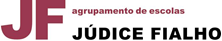 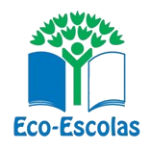 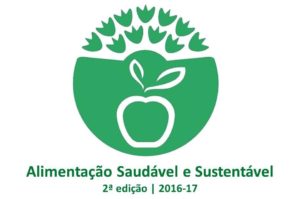 PROJECTO: Alimentação Saudável e Sustentável                                                                                                                                       Questionário :                         	                                                                                                               0 - Nunca     1 - Raramente  2 - Frequentemente    3- Sempre5 – Refrigerantes?0 - Nunca     1 - Raramente  2 - Frequentemente    3- Sempre6 – Sumos naturais?0 - Nunca     1 - Raramente  2 - Frequentemente    3- Sempre - Qual o alimento que mais consomes na escola?  - Qual o alimento que mais consomes fora da escola?  - Qual o alimento embalado que mais consomes?                                                                                                                                                     Obrigada pela tua colaboração!FOTOS: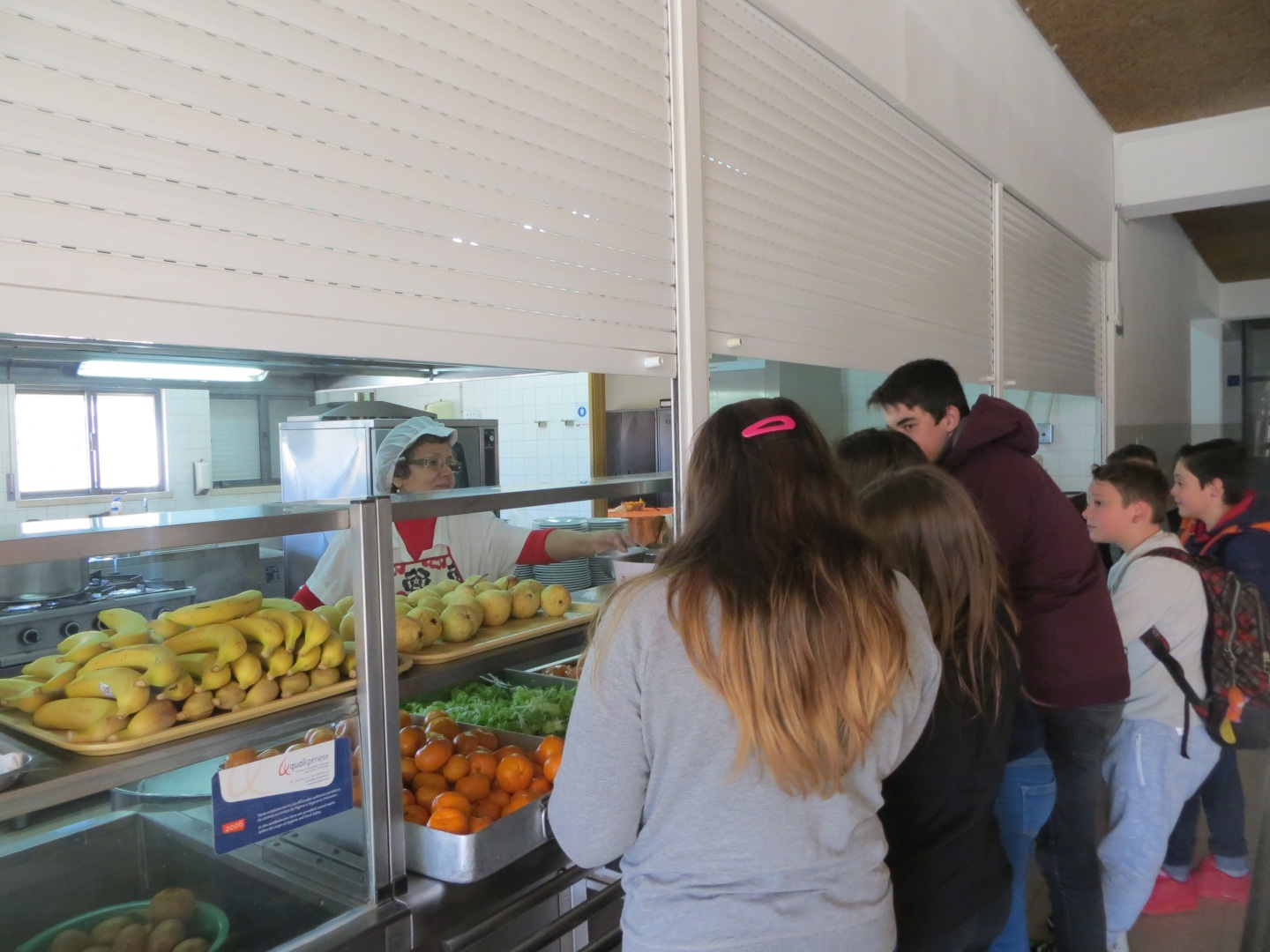 BRIGADA DA CANTINA 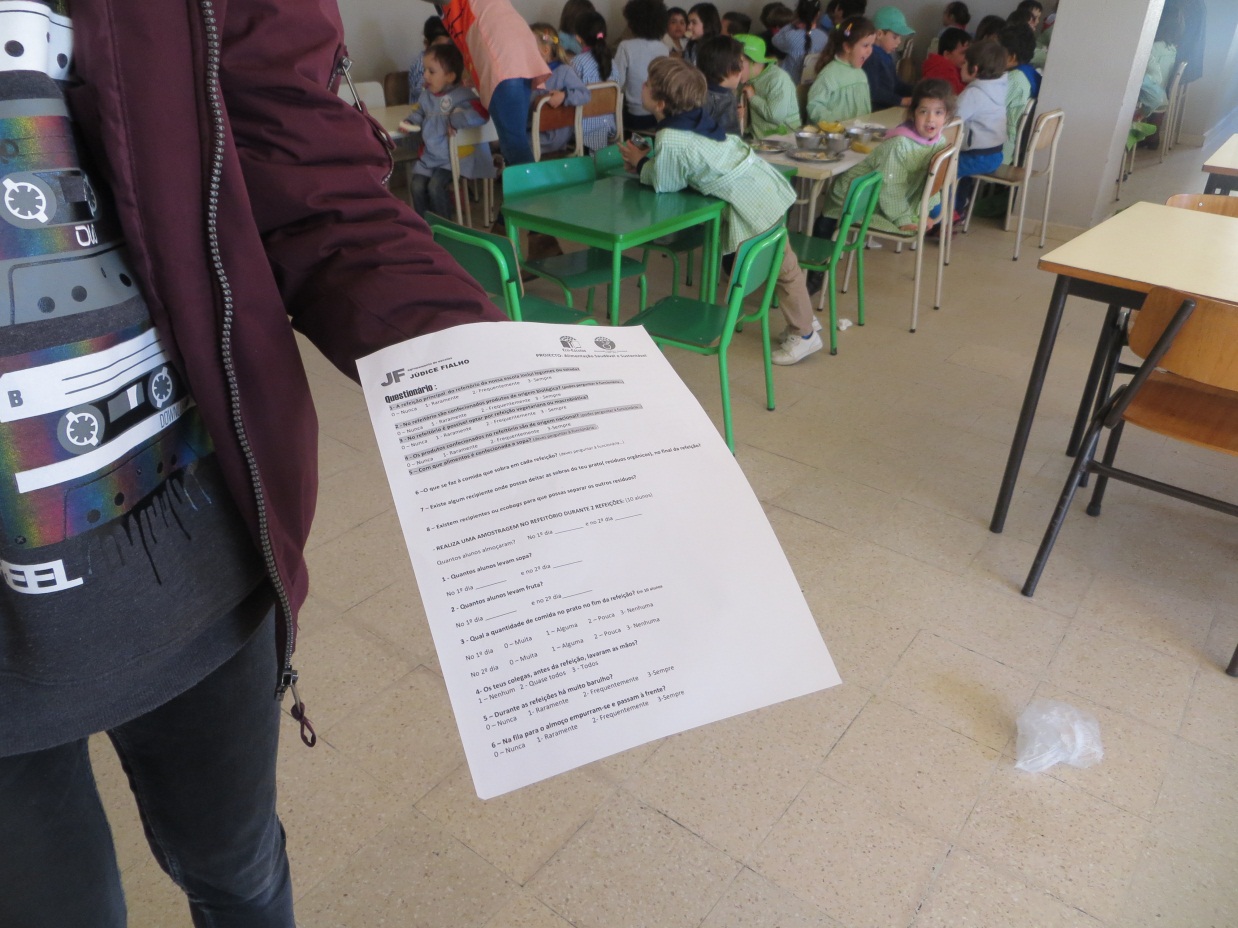 QUESTIONÁRIO A APLICAR PELA BRIGADA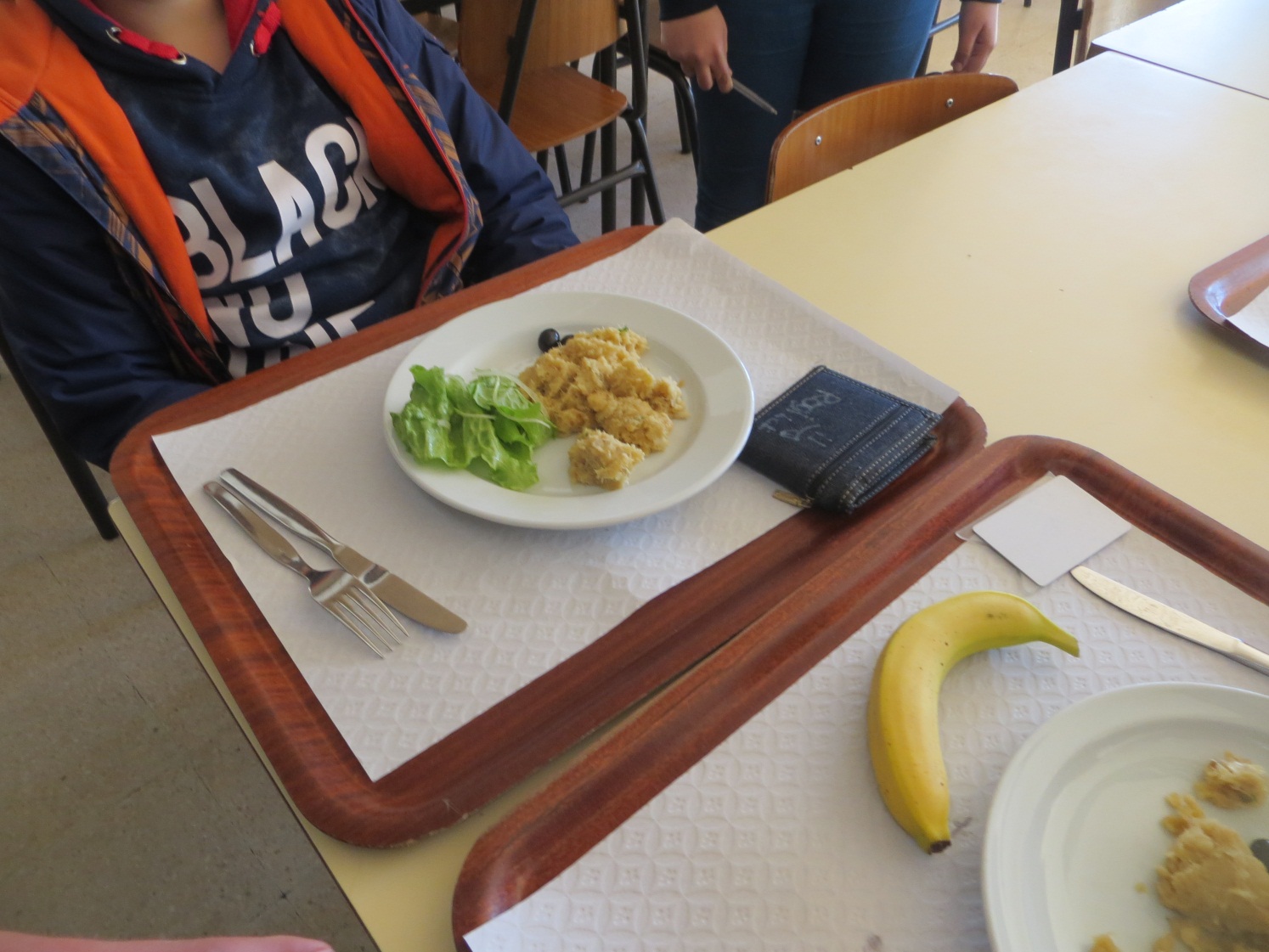 VERIFICAÇÃO DOS ALIMENTOS EM CADA TABULEIRO1- A refeição habitual do refeitório da nossa escola inclui legumes ou salada?1- A refeição habitual do refeitório da nossa escola inclui legumes ou salada?1- A refeição habitual do refeitório da nossa escola inclui legumes ou salada?1- A refeição habitual do refeitório da nossa escola inclui legumes ou salada?1- A refeição habitual do refeitório da nossa escola inclui legumes ou salada?1- A refeição habitual do refeitório da nossa escola inclui legumes ou salada?1- A refeição habitual do refeitório da nossa escola inclui legumes ou salada?1- A refeição habitual do refeitório da nossa escola inclui legumes ou salada?1- A refeição habitual do refeitório da nossa escola inclui legumes ou salada?1- A refeição habitual do refeitório da nossa escola inclui legumes ou salada?1- A refeição habitual do refeitório da nossa escola inclui legumes ou salada?1- A refeição habitual do refeitório da nossa escola inclui legumes ou salada?1- A refeição habitual do refeitório da nossa escola inclui legumes ou salada?1- A refeição habitual do refeitório da nossa escola inclui legumes ou salada?1- A refeição habitual do refeitório da nossa escola inclui legumes ou salada?1- A refeição habitual do refeitório da nossa escola inclui legumes ou salada?1- A refeição habitual do refeitório da nossa escola inclui legumes ou salada?1- A refeição habitual do refeitório da nossa escola inclui legumes ou salada?1- A refeição habitual do refeitório da nossa escola inclui legumes ou salada?1- A refeição habitual do refeitório da nossa escola inclui legumes ou salada?1- A refeição habitual do refeitório da nossa escola inclui legumes ou salada?1- A refeição habitual do refeitório da nossa escola inclui legumes ou salada?1- A refeição habitual do refeitório da nossa escola inclui legumes ou salada?1- A refeição habitual do refeitório da nossa escola inclui legumes ou salada?1- A refeição habitual do refeitório da nossa escola inclui legumes ou salada?1- A refeição habitual do refeitório da nossa escola inclui legumes ou salada?1- A refeição habitual do refeitório da nossa escola inclui legumes ou salada?1- A refeição habitual do refeitório da nossa escola inclui legumes ou salada?1- A refeição habitual do refeitório da nossa escola inclui legumes ou salada?1- A refeição habitual do refeitório da nossa escola inclui legumes ou salada?1- A refeição habitual do refeitório da nossa escola inclui legumes ou salada?1- A refeição habitual do refeitório da nossa escola inclui legumes ou salada?1- A refeição habitual do refeitório da nossa escola inclui legumes ou salada?1- A refeição habitual do refeitório da nossa escola inclui legumes ou salada?1- A refeição habitual do refeitório da nossa escola inclui legumes ou salada?1- A refeição habitual do refeitório da nossa escola inclui legumes ou salada?1- A refeição habitual do refeitório da nossa escola inclui legumes ou salada?1- A refeição habitual do refeitório da nossa escola inclui legumes ou salada?1- A refeição habitual do refeitório da nossa escola inclui legumes ou salada?1- A refeição habitual do refeitório da nossa escola inclui legumes ou salada?1- A refeição habitual do refeitório da nossa escola inclui legumes ou salada?1- A refeição habitual do refeitório da nossa escola inclui legumes ou salada?1- A refeição habitual do refeitório da nossa escola inclui legumes ou salada?1- A refeição habitual do refeitório da nossa escola inclui legumes ou salada?1- A refeição habitual do refeitório da nossa escola inclui legumes ou salada?1- A refeição habitual do refeitório da nossa escola inclui legumes ou salada?1- A refeição habitual do refeitório da nossa escola inclui legumes ou salada?1- A refeição habitual do refeitório da nossa escola inclui legumes ou salada?1- A refeição habitual do refeitório da nossa escola inclui legumes ou salada?1- A refeição habitual do refeitório da nossa escola inclui legumes ou salada?1- A refeição habitual do refeitório da nossa escola inclui legumes ou salada?1- A refeição habitual do refeitório da nossa escola inclui legumes ou salada?1- A refeição habitual do refeitório da nossa escola inclui legumes ou salada?1- A refeição habitual do refeitório da nossa escola inclui legumes ou salada?1- A refeição habitual do refeitório da nossa escola inclui legumes ou salada?1- A refeição habitual do refeitório da nossa escola inclui legumes ou salada?1- A refeição habitual do refeitório da nossa escola inclui legumes ou salada?1- A refeição habitual do refeitório da nossa escola inclui legumes ou salada?1- A refeição habitual do refeitório da nossa escola inclui legumes ou salada?1- A refeição habitual do refeitório da nossa escola inclui legumes ou salada?1- A refeição habitual do refeitório da nossa escola inclui legumes ou salada?1- A refeição habitual do refeitório da nossa escola inclui legumes ou salada?1- A refeição habitual do refeitório da nossa escola inclui legumes ou salada?1- A refeição habitual do refeitório da nossa escola inclui legumes ou salada?1- A refeição habitual do refeitório da nossa escola inclui legumes ou salada?0 – Nunca      1- Raramente          2- Frequentemente      3- Sempre       0 – Nunca      1- Raramente          2- Frequentemente      3- Sempre       0 – Nunca      1- Raramente          2- Frequentemente      3- Sempre       0 – Nunca      1- Raramente          2- Frequentemente      3- Sempre       0 – Nunca      1- Raramente          2- Frequentemente      3- Sempre       0 – Nunca      1- Raramente          2- Frequentemente      3- Sempre       0 – Nunca      1- Raramente          2- Frequentemente      3- Sempre       0 – Nunca      1- Raramente          2- Frequentemente      3- Sempre       0 – Nunca      1- Raramente          2- Frequentemente      3- Sempre       0 – Nunca      1- Raramente          2- Frequentemente      3- Sempre       0 – Nunca      1- Raramente          2- Frequentemente      3- Sempre       0 – Nunca      1- Raramente          2- Frequentemente      3- Sempre       0 – Nunca      1- Raramente          2- Frequentemente      3- Sempre       0 – Nunca      1- Raramente          2- Frequentemente      3- Sempre       0 – Nunca      1- Raramente          2- Frequentemente      3- Sempre       0 – Nunca      1- Raramente          2- Frequentemente      3- Sempre       0 – Nunca      1- Raramente          2- Frequentemente      3- Sempre       0 – Nunca      1- Raramente          2- Frequentemente      3- Sempre       0 – Nunca      1- Raramente          2- Frequentemente      3- Sempre       0 – Nunca      1- Raramente          2- Frequentemente      3- Sempre       0 – Nunca      1- Raramente          2- Frequentemente      3- Sempre       0 – Nunca      1- Raramente          2- Frequentemente      3- Sempre       0 – Nunca      1- Raramente          2- Frequentemente      3- Sempre       0 – Nunca      1- Raramente          2- Frequentemente      3- Sempre       0 – Nunca      1- Raramente          2- Frequentemente      3- Sempre       0 – Nunca      1- Raramente          2- Frequentemente      3- Sempre       0 – Nunca      1- Raramente          2- Frequentemente      3- Sempre       0 – Nunca      1- Raramente          2- Frequentemente      3- Sempre       0 – Nunca      1- Raramente          2- Frequentemente      3- Sempre       0 – Nunca      1- Raramente          2- Frequentemente      3- Sempre       0 – Nunca      1- Raramente          2- Frequentemente      3- Sempre       0 – Nunca      1- Raramente          2- Frequentemente      3- Sempre       0 – Nunca      1- Raramente          2- Frequentemente      3- Sempre       0 – Nunca      1- Raramente          2- Frequentemente      3- Sempre       0 – Nunca      1- Raramente          2- Frequentemente      3- Sempre       0 – Nunca      1- Raramente          2- Frequentemente      3- Sempre       2 - No refeitório são confecionados produtos de origem biológica? (podes perguntar à funcionária…)0 – Nunca      1 - Raramente	   2 - Frequentemente	3 - Sempre	2 - No refeitório são confecionados produtos de origem biológica? (podes perguntar à funcionária…)0 – Nunca      1 - Raramente	   2 - Frequentemente	3 - Sempre	2 - No refeitório são confecionados produtos de origem biológica? (podes perguntar à funcionária…)0 – Nunca      1 - Raramente	   2 - Frequentemente	3 - Sempre	2 - No refeitório são confecionados produtos de origem biológica? (podes perguntar à funcionária…)0 – Nunca      1 - Raramente	   2 - Frequentemente	3 - Sempre	2 - No refeitório são confecionados produtos de origem biológica? (podes perguntar à funcionária…)0 – Nunca      1 - Raramente	   2 - Frequentemente	3 - Sempre	2 - No refeitório são confecionados produtos de origem biológica? (podes perguntar à funcionária…)0 – Nunca      1 - Raramente	   2 - Frequentemente	3 - Sempre	2 - No refeitório são confecionados produtos de origem biológica? (podes perguntar à funcionária…)0 – Nunca      1 - Raramente	   2 - Frequentemente	3 - Sempre	2 - No refeitório são confecionados produtos de origem biológica? (podes perguntar à funcionária…)0 – Nunca      1 - Raramente	   2 - Frequentemente	3 - Sempre	2 - No refeitório são confecionados produtos de origem biológica? (podes perguntar à funcionária…)0 – Nunca      1 - Raramente	   2 - Frequentemente	3 - Sempre	2 - No refeitório são confecionados produtos de origem biológica? (podes perguntar à funcionária…)0 – Nunca      1 - Raramente	   2 - Frequentemente	3 - Sempre	2 - No refeitório são confecionados produtos de origem biológica? (podes perguntar à funcionária…)0 – Nunca      1 - Raramente	   2 - Frequentemente	3 - Sempre	2 - No refeitório são confecionados produtos de origem biológica? (podes perguntar à funcionária…)0 – Nunca      1 - Raramente	   2 - Frequentemente	3 - Sempre	2 - No refeitório são confecionados produtos de origem biológica? (podes perguntar à funcionária…)0 – Nunca      1 - Raramente	   2 - Frequentemente	3 - Sempre	2 - No refeitório são confecionados produtos de origem biológica? (podes perguntar à funcionária…)0 – Nunca      1 - Raramente	   2 - Frequentemente	3 - Sempre	2 - No refeitório são confecionados produtos de origem biológica? (podes perguntar à funcionária…)0 – Nunca      1 - Raramente	   2 - Frequentemente	3 - Sempre	2 - No refeitório são confecionados produtos de origem biológica? (podes perguntar à funcionária…)0 – Nunca      1 - Raramente	   2 - Frequentemente	3 - Sempre	2 - No refeitório são confecionados produtos de origem biológica? (podes perguntar à funcionária…)0 – Nunca      1 - Raramente	   2 - Frequentemente	3 - Sempre	2 - No refeitório são confecionados produtos de origem biológica? (podes perguntar à funcionária…)0 – Nunca      1 - Raramente	   2 - Frequentemente	3 - Sempre	2 - No refeitório são confecionados produtos de origem biológica? (podes perguntar à funcionária…)0 – Nunca      1 - Raramente	   2 - Frequentemente	3 - Sempre	2 - No refeitório são confecionados produtos de origem biológica? (podes perguntar à funcionária…)0 – Nunca      1 - Raramente	   2 - Frequentemente	3 - Sempre	2 - No refeitório são confecionados produtos de origem biológica? (podes perguntar à funcionária…)0 – Nunca      1 - Raramente	   2 - Frequentemente	3 - Sempre	2 - No refeitório são confecionados produtos de origem biológica? (podes perguntar à funcionária…)0 – Nunca      1 - Raramente	   2 - Frequentemente	3 - Sempre	2 - No refeitório são confecionados produtos de origem biológica? (podes perguntar à funcionária…)0 – Nunca      1 - Raramente	   2 - Frequentemente	3 - Sempre	2 - No refeitório são confecionados produtos de origem biológica? (podes perguntar à funcionária…)0 – Nunca      1 - Raramente	   2 - Frequentemente	3 - Sempre	2 - No refeitório são confecionados produtos de origem biológica? (podes perguntar à funcionária…)0 – Nunca      1 - Raramente	   2 - Frequentemente	3 - Sempre	2 - No refeitório são confecionados produtos de origem biológica? (podes perguntar à funcionária…)0 – Nunca      1 - Raramente	   2 - Frequentemente	3 - Sempre	2 - No refeitório são confecionados produtos de origem biológica? (podes perguntar à funcionária…)0 – Nunca      1 - Raramente	   2 - Frequentemente	3 - Sempre	2 - No refeitório são confecionados produtos de origem biológica? (podes perguntar à funcionária…)0 – Nunca      1 - Raramente	   2 - Frequentemente	3 - Sempre	2 - No refeitório são confecionados produtos de origem biológica? (podes perguntar à funcionária…)0 – Nunca      1 - Raramente	   2 - Frequentemente	3 - Sempre	2 - No refeitório são confecionados produtos de origem biológica? (podes perguntar à funcionária…)0 – Nunca      1 - Raramente	   2 - Frequentemente	3 - Sempre	2 - No refeitório são confecionados produtos de origem biológica? (podes perguntar à funcionária…)0 – Nunca      1 - Raramente	   2 - Frequentemente	3 - Sempre	2 - No refeitório são confecionados produtos de origem biológica? (podes perguntar à funcionária…)0 – Nunca      1 - Raramente	   2 - Frequentemente	3 - Sempre	2 - No refeitório são confecionados produtos de origem biológica? (podes perguntar à funcionária…)0 – Nunca      1 - Raramente	   2 - Frequentemente	3 - Sempre	2 - No refeitório são confecionados produtos de origem biológica? (podes perguntar à funcionária…)0 – Nunca      1 - Raramente	   2 - Frequentemente	3 - Sempre	2 - No refeitório são confecionados produtos de origem biológica? (podes perguntar à funcionária…)0 – Nunca      1 - Raramente	   2 - Frequentemente	3 - Sempre	2 - No refeitório são confecionados produtos de origem biológica? (podes perguntar à funcionária…)0 – Nunca      1 - Raramente	   2 - Frequentemente	3 - Sempre	2 - No refeitório são confecionados produtos de origem biológica? (podes perguntar à funcionária…)0 – Nunca      1 - Raramente	   2 - Frequentemente	3 - Sempre	2 - No refeitório são confecionados produtos de origem biológica? (podes perguntar à funcionária…)0 – Nunca      1 - Raramente	   2 - Frequentemente	3 - Sempre	2 - No refeitório são confecionados produtos de origem biológica? (podes perguntar à funcionária…)0 – Nunca      1 - Raramente	   2 - Frequentemente	3 - Sempre	2 - No refeitório são confecionados produtos de origem biológica? (podes perguntar à funcionária…)0 – Nunca      1 - Raramente	   2 - Frequentemente	3 - Sempre	2 - No refeitório são confecionados produtos de origem biológica? (podes perguntar à funcionária…)0 – Nunca      1 - Raramente	   2 - Frequentemente	3 - Sempre	2 - No refeitório são confecionados produtos de origem biológica? (podes perguntar à funcionária…)0 – Nunca      1 - Raramente	   2 - Frequentemente	3 - Sempre	2 - No refeitório são confecionados produtos de origem biológica? (podes perguntar à funcionária…)0 – Nunca      1 - Raramente	   2 - Frequentemente	3 - Sempre	2 - No refeitório são confecionados produtos de origem biológica? (podes perguntar à funcionária…)0 – Nunca      1 - Raramente	   2 - Frequentemente	3 - Sempre	2 - No refeitório são confecionados produtos de origem biológica? (podes perguntar à funcionária…)0 – Nunca      1 - Raramente	   2 - Frequentemente	3 - Sempre	2 - No refeitório são confecionados produtos de origem biológica? (podes perguntar à funcionária…)0 – Nunca      1 - Raramente	   2 - Frequentemente	3 - Sempre	2 - No refeitório são confecionados produtos de origem biológica? (podes perguntar à funcionária…)0 – Nunca      1 - Raramente	   2 - Frequentemente	3 - Sempre	2 - No refeitório são confecionados produtos de origem biológica? (podes perguntar à funcionária…)0 – Nunca      1 - Raramente	   2 - Frequentemente	3 - Sempre	2 - No refeitório são confecionados produtos de origem biológica? (podes perguntar à funcionária…)0 – Nunca      1 - Raramente	   2 - Frequentemente	3 - Sempre	2 - No refeitório são confecionados produtos de origem biológica? (podes perguntar à funcionária…)0 – Nunca      1 - Raramente	   2 - Frequentemente	3 - Sempre	2 - No refeitório são confecionados produtos de origem biológica? (podes perguntar à funcionária…)0 – Nunca      1 - Raramente	   2 - Frequentemente	3 - Sempre	2 - No refeitório são confecionados produtos de origem biológica? (podes perguntar à funcionária…)0 – Nunca      1 - Raramente	   2 - Frequentemente	3 - Sempre	2 - No refeitório são confecionados produtos de origem biológica? (podes perguntar à funcionária…)0 – Nunca      1 - Raramente	   2 - Frequentemente	3 - Sempre	2 - No refeitório são confecionados produtos de origem biológica? (podes perguntar à funcionária…)0 – Nunca      1 - Raramente	   2 - Frequentemente	3 - Sempre	2 - No refeitório são confecionados produtos de origem biológica? (podes perguntar à funcionária…)0 – Nunca      1 - Raramente	   2 - Frequentemente	3 - Sempre	2 - No refeitório são confecionados produtos de origem biológica? (podes perguntar à funcionária…)0 – Nunca      1 - Raramente	   2 - Frequentemente	3 - Sempre	2 - No refeitório são confecionados produtos de origem biológica? (podes perguntar à funcionária…)0 – Nunca      1 - Raramente	   2 - Frequentemente	3 - Sempre	2 - No refeitório são confecionados produtos de origem biológica? (podes perguntar à funcionária…)0 – Nunca      1 - Raramente	   2 - Frequentemente	3 - Sempre	2 - No refeitório são confecionados produtos de origem biológica? (podes perguntar à funcionária…)0 – Nunca      1 - Raramente	   2 - Frequentemente	3 - Sempre	2 - No refeitório são confecionados produtos de origem biológica? (podes perguntar à funcionária…)0 – Nunca      1 - Raramente	   2 - Frequentemente	3 - Sempre	2 - No refeitório são confecionados produtos de origem biológica? (podes perguntar à funcionária…)0 – Nunca      1 - Raramente	   2 - Frequentemente	3 - Sempre	2 - No refeitório são confecionados produtos de origem biológica? (podes perguntar à funcionária…)0 – Nunca      1 - Raramente	   2 - Frequentemente	3 - Sempre	2 - No refeitório são confecionados produtos de origem biológica? (podes perguntar à funcionária…)0 – Nunca      1 - Raramente	   2 - Frequentemente	3 - Sempre	2 - No refeitório são confecionados produtos de origem biológica? (podes perguntar à funcionária…)0 – Nunca      1 - Raramente	   2 - Frequentemente	3 - Sempre	2 - No refeitório são confecionados produtos de origem biológica? (podes perguntar à funcionária…)0 – Nunca      1 - Raramente	   2 - Frequentemente	3 - Sempre	3 - No refeitório é possível optar por refeição vegetariana ou macrobiótica?3 - No refeitório é possível optar por refeição vegetariana ou macrobiótica?3 - No refeitório é possível optar por refeição vegetariana ou macrobiótica?3 - No refeitório é possível optar por refeição vegetariana ou macrobiótica?3 - No refeitório é possível optar por refeição vegetariana ou macrobiótica?3 - No refeitório é possível optar por refeição vegetariana ou macrobiótica?3 - No refeitório é possível optar por refeição vegetariana ou macrobiótica?3 - No refeitório é possível optar por refeição vegetariana ou macrobiótica?3 - No refeitório é possível optar por refeição vegetariana ou macrobiótica?3 - No refeitório é possível optar por refeição vegetariana ou macrobiótica?3 - No refeitório é possível optar por refeição vegetariana ou macrobiótica?3 - No refeitório é possível optar por refeição vegetariana ou macrobiótica?3 - No refeitório é possível optar por refeição vegetariana ou macrobiótica?3 - No refeitório é possível optar por refeição vegetariana ou macrobiótica?3 - No refeitório é possível optar por refeição vegetariana ou macrobiótica?3 - No refeitório é possível optar por refeição vegetariana ou macrobiótica?3 - No refeitório é possível optar por refeição vegetariana ou macrobiótica?3 - No refeitório é possível optar por refeição vegetariana ou macrobiótica?3 - No refeitório é possível optar por refeição vegetariana ou macrobiótica?3 - No refeitório é possível optar por refeição vegetariana ou macrobiótica?3 - No refeitório é possível optar por refeição vegetariana ou macrobiótica?3 - No refeitório é possível optar por refeição vegetariana ou macrobiótica?3 - No refeitório é possível optar por refeição vegetariana ou macrobiótica?3 - No refeitório é possível optar por refeição vegetariana ou macrobiótica?3 - No refeitório é possível optar por refeição vegetariana ou macrobiótica?3 - No refeitório é possível optar por refeição vegetariana ou macrobiótica?3 - No refeitório é possível optar por refeição vegetariana ou macrobiótica?3 - No refeitório é possível optar por refeição vegetariana ou macrobiótica?3 - No refeitório é possível optar por refeição vegetariana ou macrobiótica?3 - No refeitório é possível optar por refeição vegetariana ou macrobiótica?3 - No refeitório é possível optar por refeição vegetariana ou macrobiótica?3 - No refeitório é possível optar por refeição vegetariana ou macrobiótica?3 - No refeitório é possível optar por refeição vegetariana ou macrobiótica?3 - No refeitório é possível optar por refeição vegetariana ou macrobiótica?3 - No refeitório é possível optar por refeição vegetariana ou macrobiótica?3 - No refeitório é possível optar por refeição vegetariana ou macrobiótica?3 - No refeitório é possível optar por refeição vegetariana ou macrobiótica?3 - No refeitório é possível optar por refeição vegetariana ou macrobiótica?3 - No refeitório é possível optar por refeição vegetariana ou macrobiótica?3 - No refeitório é possível optar por refeição vegetariana ou macrobiótica?3 - No refeitório é possível optar por refeição vegetariana ou macrobiótica?3 - No refeitório é possível optar por refeição vegetariana ou macrobiótica?3 - No refeitório é possível optar por refeição vegetariana ou macrobiótica?3 - No refeitório é possível optar por refeição vegetariana ou macrobiótica?3 - No refeitório é possível optar por refeição vegetariana ou macrobiótica?3 - No refeitório é possível optar por refeição vegetariana ou macrobiótica?3 - No refeitório é possível optar por refeição vegetariana ou macrobiótica?3 - No refeitório é possível optar por refeição vegetariana ou macrobiótica?3 - No refeitório é possível optar por refeição vegetariana ou macrobiótica?3 - No refeitório é possível optar por refeição vegetariana ou macrobiótica?3 - No refeitório é possível optar por refeição vegetariana ou macrobiótica?3 - No refeitório é possível optar por refeição vegetariana ou macrobiótica?3 - No refeitório é possível optar por refeição vegetariana ou macrobiótica?3 - No refeitório é possível optar por refeição vegetariana ou macrobiótica?3 - No refeitório é possível optar por refeição vegetariana ou macrobiótica?3 - No refeitório é possível optar por refeição vegetariana ou macrobiótica?3 - No refeitório é possível optar por refeição vegetariana ou macrobiótica?3 - No refeitório é possível optar por refeição vegetariana ou macrobiótica?3 - No refeitório é possível optar por refeição vegetariana ou macrobiótica?3 - No refeitório é possível optar por refeição vegetariana ou macrobiótica?3 - No refeitório é possível optar por refeição vegetariana ou macrobiótica?3 - No refeitório é possível optar por refeição vegetariana ou macrobiótica?3 - No refeitório é possível optar por refeição vegetariana ou macrobiótica?3 - No refeitório é possível optar por refeição vegetariana ou macrobiótica?3 - No refeitório é possível optar por refeição vegetariana ou macrobiótica?0 – Nunca      1 - Raramente	   2 - Frequentemente	3 - Sempre0 – Nunca      1 - Raramente	   2 - Frequentemente	3 - Sempre0 – Nunca      1 - Raramente	   2 - Frequentemente	3 - Sempre0 – Nunca      1 - Raramente	   2 - Frequentemente	3 - Sempre0 – Nunca      1 - Raramente	   2 - Frequentemente	3 - Sempre0 – Nunca      1 - Raramente	   2 - Frequentemente	3 - Sempre0 – Nunca      1 - Raramente	   2 - Frequentemente	3 - Sempre0 – Nunca      1 - Raramente	   2 - Frequentemente	3 - Sempre0 – Nunca      1 - Raramente	   2 - Frequentemente	3 - Sempre0 – Nunca      1 - Raramente	   2 - Frequentemente	3 - Sempre0 – Nunca      1 - Raramente	   2 - Frequentemente	3 - Sempre0 – Nunca      1 - Raramente	   2 - Frequentemente	3 - Sempre0 – Nunca      1 - Raramente	   2 - Frequentemente	3 - Sempre1 - Raramente1 - Raramente1 - Raramente2 - Frequentemente2 - Frequentemente2 - Frequentemente2 - Frequentemente2 - Frequentemente2 - Frequentemente2 - Frequentemente2 - Frequentemente2 - Frequentemente2 - Frequentemente2 - Frequentemente2 - Frequentemente3 - Sempre3 - Sempre3 - Sempre3 - Sempre3 - Sempre3 - Sempre3 - Sempre3 - Sempre3 - Sempre3 - Sempre3 - Sempre3 - Sempre4 - Os produtos confecionados no refeitório são de origem nacional? (podes perguntar à funcionária…)0 – Nunca       1- Raramente         2- Frequentemente      3-Sempre       5 – Com que alimentos é confecionada a sopa? (deves perguntar à funcionária…)	4 - Os produtos confecionados no refeitório são de origem nacional? (podes perguntar à funcionária…)0 – Nunca       1- Raramente         2- Frequentemente      3-Sempre       5 – Com que alimentos é confecionada a sopa? (deves perguntar à funcionária…)	4 - Os produtos confecionados no refeitório são de origem nacional? (podes perguntar à funcionária…)0 – Nunca       1- Raramente         2- Frequentemente      3-Sempre       5 – Com que alimentos é confecionada a sopa? (deves perguntar à funcionária…)	4 - Os produtos confecionados no refeitório são de origem nacional? (podes perguntar à funcionária…)0 – Nunca       1- Raramente         2- Frequentemente      3-Sempre       5 – Com que alimentos é confecionada a sopa? (deves perguntar à funcionária…)	4 - Os produtos confecionados no refeitório são de origem nacional? (podes perguntar à funcionária…)0 – Nunca       1- Raramente         2- Frequentemente      3-Sempre       5 – Com que alimentos é confecionada a sopa? (deves perguntar à funcionária…)	4 - Os produtos confecionados no refeitório são de origem nacional? (podes perguntar à funcionária…)0 – Nunca       1- Raramente         2- Frequentemente      3-Sempre       5 – Com que alimentos é confecionada a sopa? (deves perguntar à funcionária…)	4 - Os produtos confecionados no refeitório são de origem nacional? (podes perguntar à funcionária…)0 – Nunca       1- Raramente         2- Frequentemente      3-Sempre       5 – Com que alimentos é confecionada a sopa? (deves perguntar à funcionária…)	4 - Os produtos confecionados no refeitório são de origem nacional? (podes perguntar à funcionária…)0 – Nunca       1- Raramente         2- Frequentemente      3-Sempre       5 – Com que alimentos é confecionada a sopa? (deves perguntar à funcionária…)	4 - Os produtos confecionados no refeitório são de origem nacional? (podes perguntar à funcionária…)0 – Nunca       1- Raramente         2- Frequentemente      3-Sempre       5 – Com que alimentos é confecionada a sopa? (deves perguntar à funcionária…)	4 - Os produtos confecionados no refeitório são de origem nacional? (podes perguntar à funcionária…)0 – Nunca       1- Raramente         2- Frequentemente      3-Sempre       5 – Com que alimentos é confecionada a sopa? (deves perguntar à funcionária…)	4 - Os produtos confecionados no refeitório são de origem nacional? (podes perguntar à funcionária…)0 – Nunca       1- Raramente         2- Frequentemente      3-Sempre       5 – Com que alimentos é confecionada a sopa? (deves perguntar à funcionária…)	4 - Os produtos confecionados no refeitório são de origem nacional? (podes perguntar à funcionária…)0 – Nunca       1- Raramente         2- Frequentemente      3-Sempre       5 – Com que alimentos é confecionada a sopa? (deves perguntar à funcionária…)	4 - Os produtos confecionados no refeitório são de origem nacional? (podes perguntar à funcionária…)0 – Nunca       1- Raramente         2- Frequentemente      3-Sempre       5 – Com que alimentos é confecionada a sopa? (deves perguntar à funcionária…)	4 - Os produtos confecionados no refeitório são de origem nacional? (podes perguntar à funcionária…)0 – Nunca       1- Raramente         2- Frequentemente      3-Sempre       5 – Com que alimentos é confecionada a sopa? (deves perguntar à funcionária…)	4 - Os produtos confecionados no refeitório são de origem nacional? (podes perguntar à funcionária…)0 – Nunca       1- Raramente         2- Frequentemente      3-Sempre       5 – Com que alimentos é confecionada a sopa? (deves perguntar à funcionária…)	4 - Os produtos confecionados no refeitório são de origem nacional? (podes perguntar à funcionária…)0 – Nunca       1- Raramente         2- Frequentemente      3-Sempre       5 – Com que alimentos é confecionada a sopa? (deves perguntar à funcionária…)	4 - Os produtos confecionados no refeitório são de origem nacional? (podes perguntar à funcionária…)0 – Nunca       1- Raramente         2- Frequentemente      3-Sempre       5 – Com que alimentos é confecionada a sopa? (deves perguntar à funcionária…)	4 - Os produtos confecionados no refeitório são de origem nacional? (podes perguntar à funcionária…)0 – Nunca       1- Raramente         2- Frequentemente      3-Sempre       5 – Com que alimentos é confecionada a sopa? (deves perguntar à funcionária…)	4 - Os produtos confecionados no refeitório são de origem nacional? (podes perguntar à funcionária…)0 – Nunca       1- Raramente         2- Frequentemente      3-Sempre       5 – Com que alimentos é confecionada a sopa? (deves perguntar à funcionária…)	4 - Os produtos confecionados no refeitório são de origem nacional? (podes perguntar à funcionária…)0 – Nunca       1- Raramente         2- Frequentemente      3-Sempre       5 – Com que alimentos é confecionada a sopa? (deves perguntar à funcionária…)	4 - Os produtos confecionados no refeitório são de origem nacional? (podes perguntar à funcionária…)0 – Nunca       1- Raramente         2- Frequentemente      3-Sempre       5 – Com que alimentos é confecionada a sopa? (deves perguntar à funcionária…)	4 - Os produtos confecionados no refeitório são de origem nacional? (podes perguntar à funcionária…)0 – Nunca       1- Raramente         2- Frequentemente      3-Sempre       5 – Com que alimentos é confecionada a sopa? (deves perguntar à funcionária…)	4 - Os produtos confecionados no refeitório são de origem nacional? (podes perguntar à funcionária…)0 – Nunca       1- Raramente         2- Frequentemente      3-Sempre       5 – Com que alimentos é confecionada a sopa? (deves perguntar à funcionária…)	4 - Os produtos confecionados no refeitório são de origem nacional? (podes perguntar à funcionária…)0 – Nunca       1- Raramente         2- Frequentemente      3-Sempre       5 – Com que alimentos é confecionada a sopa? (deves perguntar à funcionária…)	4 - Os produtos confecionados no refeitório são de origem nacional? (podes perguntar à funcionária…)0 – Nunca       1- Raramente         2- Frequentemente      3-Sempre       5 – Com que alimentos é confecionada a sopa? (deves perguntar à funcionária…)	4 - Os produtos confecionados no refeitório são de origem nacional? (podes perguntar à funcionária…)0 – Nunca       1- Raramente         2- Frequentemente      3-Sempre       5 – Com que alimentos é confecionada a sopa? (deves perguntar à funcionária…)	4 - Os produtos confecionados no refeitório são de origem nacional? (podes perguntar à funcionária…)0 – Nunca       1- Raramente         2- Frequentemente      3-Sempre       5 – Com que alimentos é confecionada a sopa? (deves perguntar à funcionária…)	4 - Os produtos confecionados no refeitório são de origem nacional? (podes perguntar à funcionária…)0 – Nunca       1- Raramente         2- Frequentemente      3-Sempre       5 – Com que alimentos é confecionada a sopa? (deves perguntar à funcionária…)	4 - Os produtos confecionados no refeitório são de origem nacional? (podes perguntar à funcionária…)0 – Nunca       1- Raramente         2- Frequentemente      3-Sempre       5 – Com que alimentos é confecionada a sopa? (deves perguntar à funcionária…)	4 - Os produtos confecionados no refeitório são de origem nacional? (podes perguntar à funcionária…)0 – Nunca       1- Raramente         2- Frequentemente      3-Sempre       5 – Com que alimentos é confecionada a sopa? (deves perguntar à funcionária…)	4 - Os produtos confecionados no refeitório são de origem nacional? (podes perguntar à funcionária…)0 – Nunca       1- Raramente         2- Frequentemente      3-Sempre       5 – Com que alimentos é confecionada a sopa? (deves perguntar à funcionária…)	4 - Os produtos confecionados no refeitório são de origem nacional? (podes perguntar à funcionária…)0 – Nunca       1- Raramente         2- Frequentemente      3-Sempre       5 – Com que alimentos é confecionada a sopa? (deves perguntar à funcionária…)	4 - Os produtos confecionados no refeitório são de origem nacional? (podes perguntar à funcionária…)0 – Nunca       1- Raramente         2- Frequentemente      3-Sempre       5 – Com que alimentos é confecionada a sopa? (deves perguntar à funcionária…)	4 - Os produtos confecionados no refeitório são de origem nacional? (podes perguntar à funcionária…)0 – Nunca       1- Raramente         2- Frequentemente      3-Sempre       5 – Com que alimentos é confecionada a sopa? (deves perguntar à funcionária…)	4 - Os produtos confecionados no refeitório são de origem nacional? (podes perguntar à funcionária…)0 – Nunca       1- Raramente         2- Frequentemente      3-Sempre       5 – Com que alimentos é confecionada a sopa? (deves perguntar à funcionária…)	4 - Os produtos confecionados no refeitório são de origem nacional? (podes perguntar à funcionária…)0 – Nunca       1- Raramente         2- Frequentemente      3-Sempre       5 – Com que alimentos é confecionada a sopa? (deves perguntar à funcionária…)	4 - Os produtos confecionados no refeitório são de origem nacional? (podes perguntar à funcionária…)0 – Nunca       1- Raramente         2- Frequentemente      3-Sempre       5 – Com que alimentos é confecionada a sopa? (deves perguntar à funcionária…)	4 - Os produtos confecionados no refeitório são de origem nacional? (podes perguntar à funcionária…)0 – Nunca       1- Raramente         2- Frequentemente      3-Sempre       5 – Com que alimentos é confecionada a sopa? (deves perguntar à funcionária…)	4 - Os produtos confecionados no refeitório são de origem nacional? (podes perguntar à funcionária…)0 – Nunca       1- Raramente         2- Frequentemente      3-Sempre       5 – Com que alimentos é confecionada a sopa? (deves perguntar à funcionária…)	4 - Os produtos confecionados no refeitório são de origem nacional? (podes perguntar à funcionária…)0 – Nunca       1- Raramente         2- Frequentemente      3-Sempre       5 – Com que alimentos é confecionada a sopa? (deves perguntar à funcionária…)	4 - Os produtos confecionados no refeitório são de origem nacional? (podes perguntar à funcionária…)0 – Nunca       1- Raramente         2- Frequentemente      3-Sempre       5 – Com que alimentos é confecionada a sopa? (deves perguntar à funcionária…)	4 - Os produtos confecionados no refeitório são de origem nacional? (podes perguntar à funcionária…)0 – Nunca       1- Raramente         2- Frequentemente      3-Sempre       5 – Com que alimentos é confecionada a sopa? (deves perguntar à funcionária…)	4 - Os produtos confecionados no refeitório são de origem nacional? (podes perguntar à funcionária…)0 – Nunca       1- Raramente         2- Frequentemente      3-Sempre       5 – Com que alimentos é confecionada a sopa? (deves perguntar à funcionária…)	4 - Os produtos confecionados no refeitório são de origem nacional? (podes perguntar à funcionária…)0 – Nunca       1- Raramente         2- Frequentemente      3-Sempre       5 – Com que alimentos é confecionada a sopa? (deves perguntar à funcionária…)	4 - Os produtos confecionados no refeitório são de origem nacional? (podes perguntar à funcionária…)0 – Nunca       1- Raramente         2- Frequentemente      3-Sempre       5 – Com que alimentos é confecionada a sopa? (deves perguntar à funcionária…)	4 - Os produtos confecionados no refeitório são de origem nacional? (podes perguntar à funcionária…)0 – Nunca       1- Raramente         2- Frequentemente      3-Sempre       5 – Com que alimentos é confecionada a sopa? (deves perguntar à funcionária…)	4 - Os produtos confecionados no refeitório são de origem nacional? (podes perguntar à funcionária…)0 – Nunca       1- Raramente         2- Frequentemente      3-Sempre       5 – Com que alimentos é confecionada a sopa? (deves perguntar à funcionária…)	4 - Os produtos confecionados no refeitório são de origem nacional? (podes perguntar à funcionária…)0 – Nunca       1- Raramente         2- Frequentemente      3-Sempre       5 – Com que alimentos é confecionada a sopa? (deves perguntar à funcionária…)	4 - Os produtos confecionados no refeitório são de origem nacional? (podes perguntar à funcionária…)0 – Nunca       1- Raramente         2- Frequentemente      3-Sempre       5 – Com que alimentos é confecionada a sopa? (deves perguntar à funcionária…)	4 - Os produtos confecionados no refeitório são de origem nacional? (podes perguntar à funcionária…)0 – Nunca       1- Raramente         2- Frequentemente      3-Sempre       5 – Com que alimentos é confecionada a sopa? (deves perguntar à funcionária…)	4 - Os produtos confecionados no refeitório são de origem nacional? (podes perguntar à funcionária…)0 – Nunca       1- Raramente         2- Frequentemente      3-Sempre       5 – Com que alimentos é confecionada a sopa? (deves perguntar à funcionária…)	4 - Os produtos confecionados no refeitório são de origem nacional? (podes perguntar à funcionária…)0 – Nunca       1- Raramente         2- Frequentemente      3-Sempre       5 – Com que alimentos é confecionada a sopa? (deves perguntar à funcionária…)	4 - Os produtos confecionados no refeitório são de origem nacional? (podes perguntar à funcionária…)0 – Nunca       1- Raramente         2- Frequentemente      3-Sempre       5 – Com que alimentos é confecionada a sopa? (deves perguntar à funcionária…)	4 - Os produtos confecionados no refeitório são de origem nacional? (podes perguntar à funcionária…)0 – Nunca       1- Raramente         2- Frequentemente      3-Sempre       5 – Com que alimentos é confecionada a sopa? (deves perguntar à funcionária…)	4 - Os produtos confecionados no refeitório são de origem nacional? (podes perguntar à funcionária…)0 – Nunca       1- Raramente         2- Frequentemente      3-Sempre       5 – Com que alimentos é confecionada a sopa? (deves perguntar à funcionária…)	4 - Os produtos confecionados no refeitório são de origem nacional? (podes perguntar à funcionária…)0 – Nunca       1- Raramente         2- Frequentemente      3-Sempre       5 – Com que alimentos é confecionada a sopa? (deves perguntar à funcionária…)	4 - Os produtos confecionados no refeitório são de origem nacional? (podes perguntar à funcionária…)0 – Nunca       1- Raramente         2- Frequentemente      3-Sempre       5 – Com que alimentos é confecionada a sopa? (deves perguntar à funcionária…)	4 - Os produtos confecionados no refeitório são de origem nacional? (podes perguntar à funcionária…)0 – Nunca       1- Raramente         2- Frequentemente      3-Sempre       5 – Com que alimentos é confecionada a sopa? (deves perguntar à funcionária…)	4 - Os produtos confecionados no refeitório são de origem nacional? (podes perguntar à funcionária…)0 – Nunca       1- Raramente         2- Frequentemente      3-Sempre       5 – Com que alimentos é confecionada a sopa? (deves perguntar à funcionária…)	4 - Os produtos confecionados no refeitório são de origem nacional? (podes perguntar à funcionária…)0 – Nunca       1- Raramente         2- Frequentemente      3-Sempre       5 – Com que alimentos é confecionada a sopa? (deves perguntar à funcionária…)	4 - Os produtos confecionados no refeitório são de origem nacional? (podes perguntar à funcionária…)0 – Nunca       1- Raramente         2- Frequentemente      3-Sempre       5 – Com que alimentos é confecionada a sopa? (deves perguntar à funcionária…)	4 - Os produtos confecionados no refeitório são de origem nacional? (podes perguntar à funcionária…)0 – Nunca       1- Raramente         2- Frequentemente      3-Sempre       5 – Com que alimentos é confecionada a sopa? (deves perguntar à funcionária…)	4 - Os produtos confecionados no refeitório são de origem nacional? (podes perguntar à funcionária…)0 – Nunca       1- Raramente         2- Frequentemente      3-Sempre       5 – Com que alimentos é confecionada a sopa? (deves perguntar à funcionária…)	4 - Os produtos confecionados no refeitório são de origem nacional? (podes perguntar à funcionária…)0 – Nunca       1- Raramente         2- Frequentemente      3-Sempre       5 – Com que alimentos é confecionada a sopa? (deves perguntar à funcionária…)	4 - Os produtos confecionados no refeitório são de origem nacional? (podes perguntar à funcionária…)0 – Nunca       1- Raramente         2- Frequentemente      3-Sempre       5 – Com que alimentos é confecionada a sopa? (deves perguntar à funcionária…)	6 –O que se faz à comida que sobra em cada refeição? (deves perguntar à funcionária…)7 – Existe algum recipiente onde possas deitar as sobras do teu prato( resíduos orgânicos), no final da refeição?8 – Existem recipientes ou ecobags para que possas separar os outros resíduos?- REALIZA UMA AMOSTRAGEM NO REFEITÓRIO DURANTE 2 REFEIÇÕES: (10 alunos)Quantos alunos almoçaram?        No 1º dia _________  e no 2º dia _________6 –O que se faz à comida que sobra em cada refeição? (deves perguntar à funcionária…)7 – Existe algum recipiente onde possas deitar as sobras do teu prato( resíduos orgânicos), no final da refeição?8 – Existem recipientes ou ecobags para que possas separar os outros resíduos?- REALIZA UMA AMOSTRAGEM NO REFEITÓRIO DURANTE 2 REFEIÇÕES: (10 alunos)Quantos alunos almoçaram?        No 1º dia _________  e no 2º dia _________6 –O que se faz à comida que sobra em cada refeição? (deves perguntar à funcionária…)7 – Existe algum recipiente onde possas deitar as sobras do teu prato( resíduos orgânicos), no final da refeição?8 – Existem recipientes ou ecobags para que possas separar os outros resíduos?- REALIZA UMA AMOSTRAGEM NO REFEITÓRIO DURANTE 2 REFEIÇÕES: (10 alunos)Quantos alunos almoçaram?        No 1º dia _________  e no 2º dia _________6 –O que se faz à comida que sobra em cada refeição? (deves perguntar à funcionária…)7 – Existe algum recipiente onde possas deitar as sobras do teu prato( resíduos orgânicos), no final da refeição?8 – Existem recipientes ou ecobags para que possas separar os outros resíduos?- REALIZA UMA AMOSTRAGEM NO REFEITÓRIO DURANTE 2 REFEIÇÕES: (10 alunos)Quantos alunos almoçaram?        No 1º dia _________  e no 2º dia _________6 –O que se faz à comida que sobra em cada refeição? (deves perguntar à funcionária…)7 – Existe algum recipiente onde possas deitar as sobras do teu prato( resíduos orgânicos), no final da refeição?8 – Existem recipientes ou ecobags para que possas separar os outros resíduos?- REALIZA UMA AMOSTRAGEM NO REFEITÓRIO DURANTE 2 REFEIÇÕES: (10 alunos)Quantos alunos almoçaram?        No 1º dia _________  e no 2º dia _________6 –O que se faz à comida que sobra em cada refeição? (deves perguntar à funcionária…)7 – Existe algum recipiente onde possas deitar as sobras do teu prato( resíduos orgânicos), no final da refeição?8 – Existem recipientes ou ecobags para que possas separar os outros resíduos?- REALIZA UMA AMOSTRAGEM NO REFEITÓRIO DURANTE 2 REFEIÇÕES: (10 alunos)Quantos alunos almoçaram?        No 1º dia _________  e no 2º dia _________6 –O que se faz à comida que sobra em cada refeição? (deves perguntar à funcionária…)7 – Existe algum recipiente onde possas deitar as sobras do teu prato( resíduos orgânicos), no final da refeição?8 – Existem recipientes ou ecobags para que possas separar os outros resíduos?- REALIZA UMA AMOSTRAGEM NO REFEITÓRIO DURANTE 2 REFEIÇÕES: (10 alunos)Quantos alunos almoçaram?        No 1º dia _________  e no 2º dia _________6 –O que se faz à comida que sobra em cada refeição? (deves perguntar à funcionária…)7 – Existe algum recipiente onde possas deitar as sobras do teu prato( resíduos orgânicos), no final da refeição?8 – Existem recipientes ou ecobags para que possas separar os outros resíduos?- REALIZA UMA AMOSTRAGEM NO REFEITÓRIO DURANTE 2 REFEIÇÕES: (10 alunos)Quantos alunos almoçaram?        No 1º dia _________  e no 2º dia _________6 –O que se faz à comida que sobra em cada refeição? (deves perguntar à funcionária…)7 – Existe algum recipiente onde possas deitar as sobras do teu prato( resíduos orgânicos), no final da refeição?8 – Existem recipientes ou ecobags para que possas separar os outros resíduos?- REALIZA UMA AMOSTRAGEM NO REFEITÓRIO DURANTE 2 REFEIÇÕES: (10 alunos)Quantos alunos almoçaram?        No 1º dia _________  e no 2º dia _________6 –O que se faz à comida que sobra em cada refeição? (deves perguntar à funcionária…)7 – Existe algum recipiente onde possas deitar as sobras do teu prato( resíduos orgânicos), no final da refeição?8 – Existem recipientes ou ecobags para que possas separar os outros resíduos?- REALIZA UMA AMOSTRAGEM NO REFEITÓRIO DURANTE 2 REFEIÇÕES: (10 alunos)Quantos alunos almoçaram?        No 1º dia _________  e no 2º dia _________6 –O que se faz à comida que sobra em cada refeição? (deves perguntar à funcionária…)7 – Existe algum recipiente onde possas deitar as sobras do teu prato( resíduos orgânicos), no final da refeição?8 – Existem recipientes ou ecobags para que possas separar os outros resíduos?- REALIZA UMA AMOSTRAGEM NO REFEITÓRIO DURANTE 2 REFEIÇÕES: (10 alunos)Quantos alunos almoçaram?        No 1º dia _________  e no 2º dia _________6 –O que se faz à comida que sobra em cada refeição? (deves perguntar à funcionária…)7 – Existe algum recipiente onde possas deitar as sobras do teu prato( resíduos orgânicos), no final da refeição?8 – Existem recipientes ou ecobags para que possas separar os outros resíduos?- REALIZA UMA AMOSTRAGEM NO REFEITÓRIO DURANTE 2 REFEIÇÕES: (10 alunos)Quantos alunos almoçaram?        No 1º dia _________  e no 2º dia _________6 –O que se faz à comida que sobra em cada refeição? (deves perguntar à funcionária…)7 – Existe algum recipiente onde possas deitar as sobras do teu prato( resíduos orgânicos), no final da refeição?8 – Existem recipientes ou ecobags para que possas separar os outros resíduos?- REALIZA UMA AMOSTRAGEM NO REFEITÓRIO DURANTE 2 REFEIÇÕES: (10 alunos)Quantos alunos almoçaram?        No 1º dia _________  e no 2º dia _________6 –O que se faz à comida que sobra em cada refeição? (deves perguntar à funcionária…)7 – Existe algum recipiente onde possas deitar as sobras do teu prato( resíduos orgânicos), no final da refeição?8 – Existem recipientes ou ecobags para que possas separar os outros resíduos?- REALIZA UMA AMOSTRAGEM NO REFEITÓRIO DURANTE 2 REFEIÇÕES: (10 alunos)Quantos alunos almoçaram?        No 1º dia _________  e no 2º dia _________6 –O que se faz à comida que sobra em cada refeição? (deves perguntar à funcionária…)7 – Existe algum recipiente onde possas deitar as sobras do teu prato( resíduos orgânicos), no final da refeição?8 – Existem recipientes ou ecobags para que possas separar os outros resíduos?- REALIZA UMA AMOSTRAGEM NO REFEITÓRIO DURANTE 2 REFEIÇÕES: (10 alunos)Quantos alunos almoçaram?        No 1º dia _________  e no 2º dia _________6 –O que se faz à comida que sobra em cada refeição? (deves perguntar à funcionária…)7 – Existe algum recipiente onde possas deitar as sobras do teu prato( resíduos orgânicos), no final da refeição?8 – Existem recipientes ou ecobags para que possas separar os outros resíduos?- REALIZA UMA AMOSTRAGEM NO REFEITÓRIO DURANTE 2 REFEIÇÕES: (10 alunos)Quantos alunos almoçaram?        No 1º dia _________  e no 2º dia _________6 –O que se faz à comida que sobra em cada refeição? (deves perguntar à funcionária…)7 – Existe algum recipiente onde possas deitar as sobras do teu prato( resíduos orgânicos), no final da refeição?8 – Existem recipientes ou ecobags para que possas separar os outros resíduos?- REALIZA UMA AMOSTRAGEM NO REFEITÓRIO DURANTE 2 REFEIÇÕES: (10 alunos)Quantos alunos almoçaram?        No 1º dia _________  e no 2º dia _________6 –O que se faz à comida que sobra em cada refeição? (deves perguntar à funcionária…)7 – Existe algum recipiente onde possas deitar as sobras do teu prato( resíduos orgânicos), no final da refeição?8 – Existem recipientes ou ecobags para que possas separar os outros resíduos?- REALIZA UMA AMOSTRAGEM NO REFEITÓRIO DURANTE 2 REFEIÇÕES: (10 alunos)Quantos alunos almoçaram?        No 1º dia _________  e no 2º dia _________6 –O que se faz à comida que sobra em cada refeição? (deves perguntar à funcionária…)7 – Existe algum recipiente onde possas deitar as sobras do teu prato( resíduos orgânicos), no final da refeição?8 – Existem recipientes ou ecobags para que possas separar os outros resíduos?- REALIZA UMA AMOSTRAGEM NO REFEITÓRIO DURANTE 2 REFEIÇÕES: (10 alunos)Quantos alunos almoçaram?        No 1º dia _________  e no 2º dia _________6 –O que se faz à comida que sobra em cada refeição? (deves perguntar à funcionária…)7 – Existe algum recipiente onde possas deitar as sobras do teu prato( resíduos orgânicos), no final da refeição?8 – Existem recipientes ou ecobags para que possas separar os outros resíduos?- REALIZA UMA AMOSTRAGEM NO REFEITÓRIO DURANTE 2 REFEIÇÕES: (10 alunos)Quantos alunos almoçaram?        No 1º dia _________  e no 2º dia _________6 –O que se faz à comida que sobra em cada refeição? (deves perguntar à funcionária…)7 – Existe algum recipiente onde possas deitar as sobras do teu prato( resíduos orgânicos), no final da refeição?8 – Existem recipientes ou ecobags para que possas separar os outros resíduos?- REALIZA UMA AMOSTRAGEM NO REFEITÓRIO DURANTE 2 REFEIÇÕES: (10 alunos)Quantos alunos almoçaram?        No 1º dia _________  e no 2º dia _________6 –O que se faz à comida que sobra em cada refeição? (deves perguntar à funcionária…)7 – Existe algum recipiente onde possas deitar as sobras do teu prato( resíduos orgânicos), no final da refeição?8 – Existem recipientes ou ecobags para que possas separar os outros resíduos?- REALIZA UMA AMOSTRAGEM NO REFEITÓRIO DURANTE 2 REFEIÇÕES: (10 alunos)Quantos alunos almoçaram?        No 1º dia _________  e no 2º dia _________6 –O que se faz à comida que sobra em cada refeição? (deves perguntar à funcionária…)7 – Existe algum recipiente onde possas deitar as sobras do teu prato( resíduos orgânicos), no final da refeição?8 – Existem recipientes ou ecobags para que possas separar os outros resíduos?- REALIZA UMA AMOSTRAGEM NO REFEITÓRIO DURANTE 2 REFEIÇÕES: (10 alunos)Quantos alunos almoçaram?        No 1º dia _________  e no 2º dia _________6 –O que se faz à comida que sobra em cada refeição? (deves perguntar à funcionária…)7 – Existe algum recipiente onde possas deitar as sobras do teu prato( resíduos orgânicos), no final da refeição?8 – Existem recipientes ou ecobags para que possas separar os outros resíduos?- REALIZA UMA AMOSTRAGEM NO REFEITÓRIO DURANTE 2 REFEIÇÕES: (10 alunos)Quantos alunos almoçaram?        No 1º dia _________  e no 2º dia _________6 –O que se faz à comida que sobra em cada refeição? (deves perguntar à funcionária…)7 – Existe algum recipiente onde possas deitar as sobras do teu prato( resíduos orgânicos), no final da refeição?8 – Existem recipientes ou ecobags para que possas separar os outros resíduos?- REALIZA UMA AMOSTRAGEM NO REFEITÓRIO DURANTE 2 REFEIÇÕES: (10 alunos)Quantos alunos almoçaram?        No 1º dia _________  e no 2º dia _________6 –O que se faz à comida que sobra em cada refeição? (deves perguntar à funcionária…)7 – Existe algum recipiente onde possas deitar as sobras do teu prato( resíduos orgânicos), no final da refeição?8 – Existem recipientes ou ecobags para que possas separar os outros resíduos?- REALIZA UMA AMOSTRAGEM NO REFEITÓRIO DURANTE 2 REFEIÇÕES: (10 alunos)Quantos alunos almoçaram?        No 1º dia _________  e no 2º dia _________6 –O que se faz à comida que sobra em cada refeição? (deves perguntar à funcionária…)7 – Existe algum recipiente onde possas deitar as sobras do teu prato( resíduos orgânicos), no final da refeição?8 – Existem recipientes ou ecobags para que possas separar os outros resíduos?- REALIZA UMA AMOSTRAGEM NO REFEITÓRIO DURANTE 2 REFEIÇÕES: (10 alunos)Quantos alunos almoçaram?        No 1º dia _________  e no 2º dia _________6 –O que se faz à comida que sobra em cada refeição? (deves perguntar à funcionária…)7 – Existe algum recipiente onde possas deitar as sobras do teu prato( resíduos orgânicos), no final da refeição?8 – Existem recipientes ou ecobags para que possas separar os outros resíduos?- REALIZA UMA AMOSTRAGEM NO REFEITÓRIO DURANTE 2 REFEIÇÕES: (10 alunos)Quantos alunos almoçaram?        No 1º dia _________  e no 2º dia _________6 –O que se faz à comida que sobra em cada refeição? (deves perguntar à funcionária…)7 – Existe algum recipiente onde possas deitar as sobras do teu prato( resíduos orgânicos), no final da refeição?8 – Existem recipientes ou ecobags para que possas separar os outros resíduos?- REALIZA UMA AMOSTRAGEM NO REFEITÓRIO DURANTE 2 REFEIÇÕES: (10 alunos)Quantos alunos almoçaram?        No 1º dia _________  e no 2º dia _________6 –O que se faz à comida que sobra em cada refeição? (deves perguntar à funcionária…)7 – Existe algum recipiente onde possas deitar as sobras do teu prato( resíduos orgânicos), no final da refeição?8 – Existem recipientes ou ecobags para que possas separar os outros resíduos?- REALIZA UMA AMOSTRAGEM NO REFEITÓRIO DURANTE 2 REFEIÇÕES: (10 alunos)Quantos alunos almoçaram?        No 1º dia _________  e no 2º dia _________6 –O que se faz à comida que sobra em cada refeição? (deves perguntar à funcionária…)7 – Existe algum recipiente onde possas deitar as sobras do teu prato( resíduos orgânicos), no final da refeição?8 – Existem recipientes ou ecobags para que possas separar os outros resíduos?- REALIZA UMA AMOSTRAGEM NO REFEITÓRIO DURANTE 2 REFEIÇÕES: (10 alunos)Quantos alunos almoçaram?        No 1º dia _________  e no 2º dia _________6 –O que se faz à comida que sobra em cada refeição? (deves perguntar à funcionária…)7 – Existe algum recipiente onde possas deitar as sobras do teu prato( resíduos orgânicos), no final da refeição?8 – Existem recipientes ou ecobags para que possas separar os outros resíduos?- REALIZA UMA AMOSTRAGEM NO REFEITÓRIO DURANTE 2 REFEIÇÕES: (10 alunos)Quantos alunos almoçaram?        No 1º dia _________  e no 2º dia _________6 –O que se faz à comida que sobra em cada refeição? (deves perguntar à funcionária…)7 – Existe algum recipiente onde possas deitar as sobras do teu prato( resíduos orgânicos), no final da refeição?8 – Existem recipientes ou ecobags para que possas separar os outros resíduos?- REALIZA UMA AMOSTRAGEM NO REFEITÓRIO DURANTE 2 REFEIÇÕES: (10 alunos)Quantos alunos almoçaram?        No 1º dia _________  e no 2º dia _________6 –O que se faz à comida que sobra em cada refeição? (deves perguntar à funcionária…)7 – Existe algum recipiente onde possas deitar as sobras do teu prato( resíduos orgânicos), no final da refeição?8 – Existem recipientes ou ecobags para que possas separar os outros resíduos?- REALIZA UMA AMOSTRAGEM NO REFEITÓRIO DURANTE 2 REFEIÇÕES: (10 alunos)Quantos alunos almoçaram?        No 1º dia _________  e no 2º dia _________6 –O que se faz à comida que sobra em cada refeição? (deves perguntar à funcionária…)7 – Existe algum recipiente onde possas deitar as sobras do teu prato( resíduos orgânicos), no final da refeição?8 – Existem recipientes ou ecobags para que possas separar os outros resíduos?- REALIZA UMA AMOSTRAGEM NO REFEITÓRIO DURANTE 2 REFEIÇÕES: (10 alunos)Quantos alunos almoçaram?        No 1º dia _________  e no 2º dia _________6 –O que se faz à comida que sobra em cada refeição? (deves perguntar à funcionária…)7 – Existe algum recipiente onde possas deitar as sobras do teu prato( resíduos orgânicos), no final da refeição?8 – Existem recipientes ou ecobags para que possas separar os outros resíduos?- REALIZA UMA AMOSTRAGEM NO REFEITÓRIO DURANTE 2 REFEIÇÕES: (10 alunos)Quantos alunos almoçaram?        No 1º dia _________  e no 2º dia _________6 –O que se faz à comida que sobra em cada refeição? (deves perguntar à funcionária…)7 – Existe algum recipiente onde possas deitar as sobras do teu prato( resíduos orgânicos), no final da refeição?8 – Existem recipientes ou ecobags para que possas separar os outros resíduos?- REALIZA UMA AMOSTRAGEM NO REFEITÓRIO DURANTE 2 REFEIÇÕES: (10 alunos)Quantos alunos almoçaram?        No 1º dia _________  e no 2º dia _________6 –O que se faz à comida que sobra em cada refeição? (deves perguntar à funcionária…)7 – Existe algum recipiente onde possas deitar as sobras do teu prato( resíduos orgânicos), no final da refeição?8 – Existem recipientes ou ecobags para que possas separar os outros resíduos?- REALIZA UMA AMOSTRAGEM NO REFEITÓRIO DURANTE 2 REFEIÇÕES: (10 alunos)Quantos alunos almoçaram?        No 1º dia _________  e no 2º dia _________6 –O que se faz à comida que sobra em cada refeição? (deves perguntar à funcionária…)7 – Existe algum recipiente onde possas deitar as sobras do teu prato( resíduos orgânicos), no final da refeição?8 – Existem recipientes ou ecobags para que possas separar os outros resíduos?- REALIZA UMA AMOSTRAGEM NO REFEITÓRIO DURANTE 2 REFEIÇÕES: (10 alunos)Quantos alunos almoçaram?        No 1º dia _________  e no 2º dia _________6 –O que se faz à comida que sobra em cada refeição? (deves perguntar à funcionária…)7 – Existe algum recipiente onde possas deitar as sobras do teu prato( resíduos orgânicos), no final da refeição?8 – Existem recipientes ou ecobags para que possas separar os outros resíduos?- REALIZA UMA AMOSTRAGEM NO REFEITÓRIO DURANTE 2 REFEIÇÕES: (10 alunos)Quantos alunos almoçaram?        No 1º dia _________  e no 2º dia _________6 –O que se faz à comida que sobra em cada refeição? (deves perguntar à funcionária…)7 – Existe algum recipiente onde possas deitar as sobras do teu prato( resíduos orgânicos), no final da refeição?8 – Existem recipientes ou ecobags para que possas separar os outros resíduos?- REALIZA UMA AMOSTRAGEM NO REFEITÓRIO DURANTE 2 REFEIÇÕES: (10 alunos)Quantos alunos almoçaram?        No 1º dia _________  e no 2º dia _________6 –O que se faz à comida que sobra em cada refeição? (deves perguntar à funcionária…)7 – Existe algum recipiente onde possas deitar as sobras do teu prato( resíduos orgânicos), no final da refeição?8 – Existem recipientes ou ecobags para que possas separar os outros resíduos?- REALIZA UMA AMOSTRAGEM NO REFEITÓRIO DURANTE 2 REFEIÇÕES: (10 alunos)Quantos alunos almoçaram?        No 1º dia _________  e no 2º dia _________6 –O que se faz à comida que sobra em cada refeição? (deves perguntar à funcionária…)7 – Existe algum recipiente onde possas deitar as sobras do teu prato( resíduos orgânicos), no final da refeição?8 – Existem recipientes ou ecobags para que possas separar os outros resíduos?- REALIZA UMA AMOSTRAGEM NO REFEITÓRIO DURANTE 2 REFEIÇÕES: (10 alunos)Quantos alunos almoçaram?        No 1º dia _________  e no 2º dia _________6 –O que se faz à comida que sobra em cada refeição? (deves perguntar à funcionária…)7 – Existe algum recipiente onde possas deitar as sobras do teu prato( resíduos orgânicos), no final da refeição?8 – Existem recipientes ou ecobags para que possas separar os outros resíduos?- REALIZA UMA AMOSTRAGEM NO REFEITÓRIO DURANTE 2 REFEIÇÕES: (10 alunos)Quantos alunos almoçaram?        No 1º dia _________  e no 2º dia _________6 –O que se faz à comida que sobra em cada refeição? (deves perguntar à funcionária…)7 – Existe algum recipiente onde possas deitar as sobras do teu prato( resíduos orgânicos), no final da refeição?8 – Existem recipientes ou ecobags para que possas separar os outros resíduos?- REALIZA UMA AMOSTRAGEM NO REFEITÓRIO DURANTE 2 REFEIÇÕES: (10 alunos)Quantos alunos almoçaram?        No 1º dia _________  e no 2º dia _________6 –O que se faz à comida que sobra em cada refeição? (deves perguntar à funcionária…)7 – Existe algum recipiente onde possas deitar as sobras do teu prato( resíduos orgânicos), no final da refeição?8 – Existem recipientes ou ecobags para que possas separar os outros resíduos?- REALIZA UMA AMOSTRAGEM NO REFEITÓRIO DURANTE 2 REFEIÇÕES: (10 alunos)Quantos alunos almoçaram?        No 1º dia _________  e no 2º dia _________6 –O que se faz à comida que sobra em cada refeição? (deves perguntar à funcionária…)7 – Existe algum recipiente onde possas deitar as sobras do teu prato( resíduos orgânicos), no final da refeição?8 – Existem recipientes ou ecobags para que possas separar os outros resíduos?- REALIZA UMA AMOSTRAGEM NO REFEITÓRIO DURANTE 2 REFEIÇÕES: (10 alunos)Quantos alunos almoçaram?        No 1º dia _________  e no 2º dia _________6 –O que se faz à comida que sobra em cada refeição? (deves perguntar à funcionária…)7 – Existe algum recipiente onde possas deitar as sobras do teu prato( resíduos orgânicos), no final da refeição?8 – Existem recipientes ou ecobags para que possas separar os outros resíduos?- REALIZA UMA AMOSTRAGEM NO REFEITÓRIO DURANTE 2 REFEIÇÕES: (10 alunos)Quantos alunos almoçaram?        No 1º dia _________  e no 2º dia _________6 –O que se faz à comida que sobra em cada refeição? (deves perguntar à funcionária…)7 – Existe algum recipiente onde possas deitar as sobras do teu prato( resíduos orgânicos), no final da refeição?8 – Existem recipientes ou ecobags para que possas separar os outros resíduos?- REALIZA UMA AMOSTRAGEM NO REFEITÓRIO DURANTE 2 REFEIÇÕES: (10 alunos)Quantos alunos almoçaram?        No 1º dia _________  e no 2º dia _________6 –O que se faz à comida que sobra em cada refeição? (deves perguntar à funcionária…)7 – Existe algum recipiente onde possas deitar as sobras do teu prato( resíduos orgânicos), no final da refeição?8 – Existem recipientes ou ecobags para que possas separar os outros resíduos?- REALIZA UMA AMOSTRAGEM NO REFEITÓRIO DURANTE 2 REFEIÇÕES: (10 alunos)Quantos alunos almoçaram?        No 1º dia _________  e no 2º dia _________6 –O que se faz à comida que sobra em cada refeição? (deves perguntar à funcionária…)7 – Existe algum recipiente onde possas deitar as sobras do teu prato( resíduos orgânicos), no final da refeição?8 – Existem recipientes ou ecobags para que possas separar os outros resíduos?- REALIZA UMA AMOSTRAGEM NO REFEITÓRIO DURANTE 2 REFEIÇÕES: (10 alunos)Quantos alunos almoçaram?        No 1º dia _________  e no 2º dia _________6 –O que se faz à comida que sobra em cada refeição? (deves perguntar à funcionária…)7 – Existe algum recipiente onde possas deitar as sobras do teu prato( resíduos orgânicos), no final da refeição?8 – Existem recipientes ou ecobags para que possas separar os outros resíduos?- REALIZA UMA AMOSTRAGEM NO REFEITÓRIO DURANTE 2 REFEIÇÕES: (10 alunos)Quantos alunos almoçaram?        No 1º dia _________  e no 2º dia _________6 –O que se faz à comida que sobra em cada refeição? (deves perguntar à funcionária…)7 – Existe algum recipiente onde possas deitar as sobras do teu prato( resíduos orgânicos), no final da refeição?8 – Existem recipientes ou ecobags para que possas separar os outros resíduos?- REALIZA UMA AMOSTRAGEM NO REFEITÓRIO DURANTE 2 REFEIÇÕES: (10 alunos)Quantos alunos almoçaram?        No 1º dia _________  e no 2º dia _________6 –O que se faz à comida que sobra em cada refeição? (deves perguntar à funcionária…)7 – Existe algum recipiente onde possas deitar as sobras do teu prato( resíduos orgânicos), no final da refeição?8 – Existem recipientes ou ecobags para que possas separar os outros resíduos?- REALIZA UMA AMOSTRAGEM NO REFEITÓRIO DURANTE 2 REFEIÇÕES: (10 alunos)Quantos alunos almoçaram?        No 1º dia _________  e no 2º dia _________6 –O que se faz à comida que sobra em cada refeição? (deves perguntar à funcionária…)7 – Existe algum recipiente onde possas deitar as sobras do teu prato( resíduos orgânicos), no final da refeição?8 – Existem recipientes ou ecobags para que possas separar os outros resíduos?- REALIZA UMA AMOSTRAGEM NO REFEITÓRIO DURANTE 2 REFEIÇÕES: (10 alunos)Quantos alunos almoçaram?        No 1º dia _________  e no 2º dia _________6 –O que se faz à comida que sobra em cada refeição? (deves perguntar à funcionária…)7 – Existe algum recipiente onde possas deitar as sobras do teu prato( resíduos orgânicos), no final da refeição?8 – Existem recipientes ou ecobags para que possas separar os outros resíduos?- REALIZA UMA AMOSTRAGEM NO REFEITÓRIO DURANTE 2 REFEIÇÕES: (10 alunos)Quantos alunos almoçaram?        No 1º dia _________  e no 2º dia _________6 –O que se faz à comida que sobra em cada refeição? (deves perguntar à funcionária…)7 – Existe algum recipiente onde possas deitar as sobras do teu prato( resíduos orgânicos), no final da refeição?8 – Existem recipientes ou ecobags para que possas separar os outros resíduos?- REALIZA UMA AMOSTRAGEM NO REFEITÓRIO DURANTE 2 REFEIÇÕES: (10 alunos)Quantos alunos almoçaram?        No 1º dia _________  e no 2º dia _________6 –O que se faz à comida que sobra em cada refeição? (deves perguntar à funcionária…)7 – Existe algum recipiente onde possas deitar as sobras do teu prato( resíduos orgânicos), no final da refeição?8 – Existem recipientes ou ecobags para que possas separar os outros resíduos?- REALIZA UMA AMOSTRAGEM NO REFEITÓRIO DURANTE 2 REFEIÇÕES: (10 alunos)Quantos alunos almoçaram?        No 1º dia _________  e no 2º dia _________6 –O que se faz à comida que sobra em cada refeição? (deves perguntar à funcionária…)7 – Existe algum recipiente onde possas deitar as sobras do teu prato( resíduos orgânicos), no final da refeição?8 – Existem recipientes ou ecobags para que possas separar os outros resíduos?- REALIZA UMA AMOSTRAGEM NO REFEITÓRIO DURANTE 2 REFEIÇÕES: (10 alunos)Quantos alunos almoçaram?        No 1º dia _________  e no 2º dia _________6 –O que se faz à comida que sobra em cada refeição? (deves perguntar à funcionária…)7 – Existe algum recipiente onde possas deitar as sobras do teu prato( resíduos orgânicos), no final da refeição?8 – Existem recipientes ou ecobags para que possas separar os outros resíduos?- REALIZA UMA AMOSTRAGEM NO REFEITÓRIO DURANTE 2 REFEIÇÕES: (10 alunos)Quantos alunos almoçaram?        No 1º dia _________  e no 2º dia _________6 –O que se faz à comida que sobra em cada refeição? (deves perguntar à funcionária…)7 – Existe algum recipiente onde possas deitar as sobras do teu prato( resíduos orgânicos), no final da refeição?8 – Existem recipientes ou ecobags para que possas separar os outros resíduos?- REALIZA UMA AMOSTRAGEM NO REFEITÓRIO DURANTE 2 REFEIÇÕES: (10 alunos)Quantos alunos almoçaram?        No 1º dia _________  e no 2º dia _________6 –O que se faz à comida que sobra em cada refeição? (deves perguntar à funcionária…)7 – Existe algum recipiente onde possas deitar as sobras do teu prato( resíduos orgânicos), no final da refeição?8 – Existem recipientes ou ecobags para que possas separar os outros resíduos?- REALIZA UMA AMOSTRAGEM NO REFEITÓRIO DURANTE 2 REFEIÇÕES: (10 alunos)Quantos alunos almoçaram?        No 1º dia _________  e no 2º dia _________6 –O que se faz à comida que sobra em cada refeição? (deves perguntar à funcionária…)7 – Existe algum recipiente onde possas deitar as sobras do teu prato( resíduos orgânicos), no final da refeição?8 – Existem recipientes ou ecobags para que possas separar os outros resíduos?- REALIZA UMA AMOSTRAGEM NO REFEITÓRIO DURANTE 2 REFEIÇÕES: (10 alunos)Quantos alunos almoçaram?        No 1º dia _________  e no 2º dia _________6 –O que se faz à comida que sobra em cada refeição? (deves perguntar à funcionária…)7 – Existe algum recipiente onde possas deitar as sobras do teu prato( resíduos orgânicos), no final da refeição?8 – Existem recipientes ou ecobags para que possas separar os outros resíduos?- REALIZA UMA AMOSTRAGEM NO REFEITÓRIO DURANTE 2 REFEIÇÕES: (10 alunos)Quantos alunos almoçaram?        No 1º dia _________  e no 2º dia _________6 –O que se faz à comida que sobra em cada refeição? (deves perguntar à funcionária…)7 – Existe algum recipiente onde possas deitar as sobras do teu prato( resíduos orgânicos), no final da refeição?8 – Existem recipientes ou ecobags para que possas separar os outros resíduos?- REALIZA UMA AMOSTRAGEM NO REFEITÓRIO DURANTE 2 REFEIÇÕES: (10 alunos)Quantos alunos almoçaram?        No 1º dia _________  e no 2º dia _________1 - Quantos alunos levam sopa?1 - Quantos alunos levam sopa?1 - Quantos alunos levam sopa?1 - Quantos alunos levam sopa?1 - Quantos alunos levam sopa?1 - Quantos alunos levam sopa?1 - Quantos alunos levam sopa?1 - Quantos alunos levam sopa?1 - Quantos alunos levam sopa?1 - Quantos alunos levam sopa?1 - Quantos alunos levam sopa?1 - Quantos alunos levam sopa?1 - Quantos alunos levam sopa?1 - Quantos alunos levam sopa?1 - Quantos alunos levam sopa?1 - Quantos alunos levam sopa?1 - Quantos alunos levam sopa?1 - Quantos alunos levam sopa?1 - Quantos alunos levam sopa?1 - Quantos alunos levam sopa?1 - Quantos alunos levam sopa?1 - Quantos alunos levam sopa?1 - Quantos alunos levam sopa?1 - Quantos alunos levam sopa?1 - Quantos alunos levam sopa?1 - Quantos alunos levam sopa?1 - Quantos alunos levam sopa?1 - Quantos alunos levam sopa?1 - Quantos alunos levam sopa?1 - Quantos alunos levam sopa?1 - Quantos alunos levam sopa?1 - Quantos alunos levam sopa?1 - Quantos alunos levam sopa?1 - Quantos alunos levam sopa?1 - Quantos alunos levam sopa?1 - Quantos alunos levam sopa?1 - Quantos alunos levam sopa?1 - Quantos alunos levam sopa?1 - Quantos alunos levam sopa?1 - Quantos alunos levam sopa?1 - Quantos alunos levam sopa?1 - Quantos alunos levam sopa?1 - Quantos alunos levam sopa?1 - Quantos alunos levam sopa?1 - Quantos alunos levam sopa?1 - Quantos alunos levam sopa?1 - Quantos alunos levam sopa?1 - Quantos alunos levam sopa?1 - Quantos alunos levam sopa?1 - Quantos alunos levam sopa?1 - Quantos alunos levam sopa?1 - Quantos alunos levam sopa?1 - Quantos alunos levam sopa?1 - Quantos alunos levam sopa?1 - Quantos alunos levam sopa?1 - Quantos alunos levam sopa?1 - Quantos alunos levam sopa?1 - Quantos alunos levam sopa?1 - Quantos alunos levam sopa?1 - Quantos alunos levam sopa?1 - Quantos alunos levam sopa?1 - Quantos alunos levam sopa?1 - Quantos alunos levam sopa?1 - Quantos alunos levam sopa?1 - Quantos alunos levam sopa?No 1º dia _________          e no 2º dia _________No 1º dia _________          e no 2º dia _________No 1º dia _________          e no 2º dia _________No 1º dia _________          e no 2º dia _________No 1º dia _________          e no 2º dia _________No 1º dia _________          e no 2º dia _________No 1º dia _________          e no 2º dia _________No 1º dia _________          e no 2º dia _________No 1º dia _________          e no 2º dia _________No 1º dia _________          e no 2º dia _________No 1º dia _________          e no 2º dia _________No 1º dia _________          e no 2º dia _________No 1º dia _________          e no 2º dia _________No 1º dia _________          e no 2º dia _________No 1º dia _________          e no 2º dia _________No 1º dia _________          e no 2º dia _________No 1º dia _________          e no 2º dia _________No 1º dia _________          e no 2º dia _________No 1º dia _________          e no 2º dia _________No 1º dia _________          e no 2º dia _________No 1º dia _________          e no 2º dia _________No 1º dia _________          e no 2º dia _________No 1º dia _________          e no 2º dia _________No 1º dia _________          e no 2º dia _________No 1º dia _________          e no 2º dia _________No 1º dia _________          e no 2º dia _________No 1º dia _________          e no 2º dia _________No 1º dia _________          e no 2º dia _________No 1º dia _________          e no 2º dia _________No 1º dia _________          e no 2º dia _________No 1º dia _________          e no 2º dia _________No 1º dia _________          e no 2º dia _________No 1º dia _________          e no 2º dia _________No 1º dia _________          e no 2º dia _________No 1º dia _________          e no 2º dia _________No 1º dia _________          e no 2º dia _________No 1º dia _________          e no 2º dia _________No 1º dia _________          e no 2º dia _________No 1º dia _________          e no 2º dia _________No 1º dia _________          e no 2º dia _________No 1º dia _________          e no 2º dia _________No 1º dia _________          e no 2º dia _________No 1º dia _________          e no 2º dia _________2 - Quantos alunos levam fruta?2 - Quantos alunos levam fruta?2 - Quantos alunos levam fruta?2 - Quantos alunos levam fruta?2 - Quantos alunos levam fruta?2 - Quantos alunos levam fruta?2 - Quantos alunos levam fruta?2 - Quantos alunos levam fruta?2 - Quantos alunos levam fruta?2 - Quantos alunos levam fruta?2 - Quantos alunos levam fruta?2 - Quantos alunos levam fruta?2 - Quantos alunos levam fruta?2 - Quantos alunos levam fruta?2 - Quantos alunos levam fruta?2 - Quantos alunos levam fruta?2 - Quantos alunos levam fruta?2 - Quantos alunos levam fruta?2 - Quantos alunos levam fruta?2 - Quantos alunos levam fruta?2 - Quantos alunos levam fruta?2 - Quantos alunos levam fruta?2 - Quantos alunos levam fruta?2 - Quantos alunos levam fruta?2 - Quantos alunos levam fruta?2 - Quantos alunos levam fruta?2 - Quantos alunos levam fruta?2 - Quantos alunos levam fruta?2 - Quantos alunos levam fruta?2 - Quantos alunos levam fruta?2 - Quantos alunos levam fruta?2 - Quantos alunos levam fruta?2 - Quantos alunos levam fruta?2 - Quantos alunos levam fruta?2 - Quantos alunos levam fruta?2 - Quantos alunos levam fruta?2 - Quantos alunos levam fruta?2 - Quantos alunos levam fruta?2 - Quantos alunos levam fruta?2 - Quantos alunos levam fruta?2 - Quantos alunos levam fruta?2 - Quantos alunos levam fruta?2 - Quantos alunos levam fruta?2 - Quantos alunos levam fruta?2 - Quantos alunos levam fruta?2 - Quantos alunos levam fruta?2 - Quantos alunos levam fruta?2 - Quantos alunos levam fruta?2 - Quantos alunos levam fruta?2 - Quantos alunos levam fruta?2 - Quantos alunos levam fruta?2 - Quantos alunos levam fruta?2 - Quantos alunos levam fruta?2 - Quantos alunos levam fruta?2 - Quantos alunos levam fruta?2 - Quantos alunos levam fruta?2 - Quantos alunos levam fruta?2 - Quantos alunos levam fruta?2 - Quantos alunos levam fruta?2 - Quantos alunos levam fruta?2 - Quantos alunos levam fruta?2 - Quantos alunos levam fruta?2 - Quantos alunos levam fruta?2 - Quantos alunos levam fruta?2 - Quantos alunos levam fruta?No 1º dia _________          e no 2º dia_________No 1º dia _________          e no 2º dia_________No 1º dia _________          e no 2º dia_________No 1º dia _________          e no 2º dia_________No 1º dia _________          e no 2º dia_________No 1º dia _________          e no 2º dia_________No 1º dia _________          e no 2º dia_________No 1º dia _________          e no 2º dia_________No 1º dia _________          e no 2º dia_________No 1º dia _________          e no 2º dia_________No 1º dia _________          e no 2º dia_________No 1º dia _________          e no 2º dia_________No 1º dia _________          e no 2º dia_________No 1º dia _________          e no 2º dia_________No 1º dia _________          e no 2º dia_________No 1º dia _________          e no 2º dia_________No 1º dia _________          e no 2º dia_________No 1º dia _________          e no 2º dia_________No 1º dia _________          e no 2º dia_________No 1º dia _________          e no 2º dia_________No 1º dia _________          e no 2º dia_________No 1º dia _________          e no 2º dia_________No 1º dia _________          e no 2º dia_________No 1º dia _________          e no 2º dia_________No 1º dia _________          e no 2º dia_________No 1º dia _________          e no 2º dia_________No 1º dia _________          e no 2º dia_________No 1º dia _________          e no 2º dia_________No 1º dia _________          e no 2º dia_________No 1º dia _________          e no 2º dia_________No 1º dia _________          e no 2º dia_________No 1º dia _________          e no 2º dia_________No 1º dia _________          e no 2º dia_________No 1º dia _________          e no 2º dia_________No 1º dia _________          e no 2º dia_________No 1º dia _________          e no 2º dia_________No 1º dia _________          e no 2º dia_________No 1º dia _________          e no 2º dia_________No 1º dia _________          e no 2º dia_________No 1º dia _________          e no 2º dia_________No 1º dia _________          e no 2º dia_________No 1º dia _________          e no 2º dia_________No 1º dia _________          e no 2º dia_________3 - Qual a quantidade de comida no prato no fim da refeição? Em 10 alunos3 - Qual a quantidade de comida no prato no fim da refeição? Em 10 alunos3 - Qual a quantidade de comida no prato no fim da refeição? Em 10 alunos3 - Qual a quantidade de comida no prato no fim da refeição? Em 10 alunos3 - Qual a quantidade de comida no prato no fim da refeição? Em 10 alunos3 - Qual a quantidade de comida no prato no fim da refeição? Em 10 alunos3 - Qual a quantidade de comida no prato no fim da refeição? Em 10 alunos3 - Qual a quantidade de comida no prato no fim da refeição? Em 10 alunos3 - Qual a quantidade de comida no prato no fim da refeição? Em 10 alunos3 - Qual a quantidade de comida no prato no fim da refeição? Em 10 alunos3 - Qual a quantidade de comida no prato no fim da refeição? Em 10 alunos3 - Qual a quantidade de comida no prato no fim da refeição? Em 10 alunos3 - Qual a quantidade de comida no prato no fim da refeição? Em 10 alunos3 - Qual a quantidade de comida no prato no fim da refeição? Em 10 alunos3 - Qual a quantidade de comida no prato no fim da refeição? Em 10 alunos3 - Qual a quantidade de comida no prato no fim da refeição? Em 10 alunos3 - Qual a quantidade de comida no prato no fim da refeição? Em 10 alunos3 - Qual a quantidade de comida no prato no fim da refeição? Em 10 alunos3 - Qual a quantidade de comida no prato no fim da refeição? Em 10 alunos3 - Qual a quantidade de comida no prato no fim da refeição? Em 10 alunos3 - Qual a quantidade de comida no prato no fim da refeição? Em 10 alunos3 - Qual a quantidade de comida no prato no fim da refeição? Em 10 alunos3 - Qual a quantidade de comida no prato no fim da refeição? Em 10 alunos3 - Qual a quantidade de comida no prato no fim da refeição? Em 10 alunos3 - Qual a quantidade de comida no prato no fim da refeição? Em 10 alunos3 - Qual a quantidade de comida no prato no fim da refeição? Em 10 alunos3 - Qual a quantidade de comida no prato no fim da refeição? Em 10 alunos3 - Qual a quantidade de comida no prato no fim da refeição? Em 10 alunos3 - Qual a quantidade de comida no prato no fim da refeição? Em 10 alunos3 - Qual a quantidade de comida no prato no fim da refeição? Em 10 alunos3 - Qual a quantidade de comida no prato no fim da refeição? Em 10 alunos3 - Qual a quantidade de comida no prato no fim da refeição? Em 10 alunos3 - Qual a quantidade de comida no prato no fim da refeição? Em 10 alunos3 - Qual a quantidade de comida no prato no fim da refeição? Em 10 alunos3 - Qual a quantidade de comida no prato no fim da refeição? Em 10 alunos3 - Qual a quantidade de comida no prato no fim da refeição? Em 10 alunos3 - Qual a quantidade de comida no prato no fim da refeição? Em 10 alunos3 - Qual a quantidade de comida no prato no fim da refeição? Em 10 alunos3 - Qual a quantidade de comida no prato no fim da refeição? Em 10 alunos3 - Qual a quantidade de comida no prato no fim da refeição? Em 10 alunos3 - Qual a quantidade de comida no prato no fim da refeição? Em 10 alunos3 - Qual a quantidade de comida no prato no fim da refeição? Em 10 alunos3 - Qual a quantidade de comida no prato no fim da refeição? Em 10 alunos3 - Qual a quantidade de comida no prato no fim da refeição? Em 10 alunos3 - Qual a quantidade de comida no prato no fim da refeição? Em 10 alunos3 - Qual a quantidade de comida no prato no fim da refeição? Em 10 alunos3 - Qual a quantidade de comida no prato no fim da refeição? Em 10 alunos3 - Qual a quantidade de comida no prato no fim da refeição? Em 10 alunos3 - Qual a quantidade de comida no prato no fim da refeição? Em 10 alunos3 - Qual a quantidade de comida no prato no fim da refeição? Em 10 alunos3 - Qual a quantidade de comida no prato no fim da refeição? Em 10 alunos3 - Qual a quantidade de comida no prato no fim da refeição? Em 10 alunos3 - Qual a quantidade de comida no prato no fim da refeição? Em 10 alunos3 - Qual a quantidade de comida no prato no fim da refeição? Em 10 alunos3 - Qual a quantidade de comida no prato no fim da refeição? Em 10 alunos3 - Qual a quantidade de comida no prato no fim da refeição? Em 10 alunos3 - Qual a quantidade de comida no prato no fim da refeição? Em 10 alunos3 - Qual a quantidade de comida no prato no fim da refeição? Em 10 alunos3 - Qual a quantidade de comida no prato no fim da refeição? Em 10 alunos3 - Qual a quantidade de comida no prato no fim da refeição? Em 10 alunos3 - Qual a quantidade de comida no prato no fim da refeição? Em 10 alunos3 - Qual a quantidade de comida no prato no fim da refeição? Em 10 alunos3 - Qual a quantidade de comida no prato no fim da refeição? Em 10 alunos3 - Qual a quantidade de comida no prato no fim da refeição? Em 10 alunos3 - Qual a quantidade de comida no prato no fim da refeição? Em 10 alunosNo 1º dia       0 – Muita         1 – Alguma       2 – Pouca    3- NenhumaNo 2º dia       0 – Muita         1 – Alguma       2 – Pouca    3- Nenhuma4- Os teus colegas, antes da refeição, lavaram as mãos?1 – Nenhum   2 - Quase todos    3 - Todos5 – Durante as refeições há muito barulho?0 – Nunca       1- Raramente         2- Frequentemente      3-Sempre 6 – Na fila para o almoço empurram-se e passam à frente?      0 – Nunca       1- Raramente         2- Frequentemente      3-Sempre7 – Enquanto almoçam mexem no telemóvel?0 – Nunca       1- Raramente         2- Frequentemente      3-Sempre- AGORA NO BAR:No 1º dia       0 – Muita         1 – Alguma       2 – Pouca    3- NenhumaNo 2º dia       0 – Muita         1 – Alguma       2 – Pouca    3- Nenhuma4- Os teus colegas, antes da refeição, lavaram as mãos?1 – Nenhum   2 - Quase todos    3 - Todos5 – Durante as refeições há muito barulho?0 – Nunca       1- Raramente         2- Frequentemente      3-Sempre 6 – Na fila para o almoço empurram-se e passam à frente?      0 – Nunca       1- Raramente         2- Frequentemente      3-Sempre7 – Enquanto almoçam mexem no telemóvel?0 – Nunca       1- Raramente         2- Frequentemente      3-Sempre- AGORA NO BAR:No 1º dia       0 – Muita         1 – Alguma       2 – Pouca    3- NenhumaNo 2º dia       0 – Muita         1 – Alguma       2 – Pouca    3- Nenhuma4- Os teus colegas, antes da refeição, lavaram as mãos?1 – Nenhum   2 - Quase todos    3 - Todos5 – Durante as refeições há muito barulho?0 – Nunca       1- Raramente         2- Frequentemente      3-Sempre 6 – Na fila para o almoço empurram-se e passam à frente?      0 – Nunca       1- Raramente         2- Frequentemente      3-Sempre7 – Enquanto almoçam mexem no telemóvel?0 – Nunca       1- Raramente         2- Frequentemente      3-Sempre- AGORA NO BAR:No 1º dia       0 – Muita         1 – Alguma       2 – Pouca    3- NenhumaNo 2º dia       0 – Muita         1 – Alguma       2 – Pouca    3- Nenhuma4- Os teus colegas, antes da refeição, lavaram as mãos?1 – Nenhum   2 - Quase todos    3 - Todos5 – Durante as refeições há muito barulho?0 – Nunca       1- Raramente         2- Frequentemente      3-Sempre 6 – Na fila para o almoço empurram-se e passam à frente?      0 – Nunca       1- Raramente         2- Frequentemente      3-Sempre7 – Enquanto almoçam mexem no telemóvel?0 – Nunca       1- Raramente         2- Frequentemente      3-Sempre- AGORA NO BAR:No 1º dia       0 – Muita         1 – Alguma       2 – Pouca    3- NenhumaNo 2º dia       0 – Muita         1 – Alguma       2 – Pouca    3- Nenhuma4- Os teus colegas, antes da refeição, lavaram as mãos?1 – Nenhum   2 - Quase todos    3 - Todos5 – Durante as refeições há muito barulho?0 – Nunca       1- Raramente         2- Frequentemente      3-Sempre 6 – Na fila para o almoço empurram-se e passam à frente?      0 – Nunca       1- Raramente         2- Frequentemente      3-Sempre7 – Enquanto almoçam mexem no telemóvel?0 – Nunca       1- Raramente         2- Frequentemente      3-Sempre- AGORA NO BAR:No 1º dia       0 – Muita         1 – Alguma       2 – Pouca    3- NenhumaNo 2º dia       0 – Muita         1 – Alguma       2 – Pouca    3- Nenhuma4- Os teus colegas, antes da refeição, lavaram as mãos?1 – Nenhum   2 - Quase todos    3 - Todos5 – Durante as refeições há muito barulho?0 – Nunca       1- Raramente         2- Frequentemente      3-Sempre 6 – Na fila para o almoço empurram-se e passam à frente?      0 – Nunca       1- Raramente         2- Frequentemente      3-Sempre7 – Enquanto almoçam mexem no telemóvel?0 – Nunca       1- Raramente         2- Frequentemente      3-Sempre- AGORA NO BAR:No 1º dia       0 – Muita         1 – Alguma       2 – Pouca    3- NenhumaNo 2º dia       0 – Muita         1 – Alguma       2 – Pouca    3- Nenhuma4- Os teus colegas, antes da refeição, lavaram as mãos?1 – Nenhum   2 - Quase todos    3 - Todos5 – Durante as refeições há muito barulho?0 – Nunca       1- Raramente         2- Frequentemente      3-Sempre 6 – Na fila para o almoço empurram-se e passam à frente?      0 – Nunca       1- Raramente         2- Frequentemente      3-Sempre7 – Enquanto almoçam mexem no telemóvel?0 – Nunca       1- Raramente         2- Frequentemente      3-Sempre- AGORA NO BAR:No 1º dia       0 – Muita         1 – Alguma       2 – Pouca    3- NenhumaNo 2º dia       0 – Muita         1 – Alguma       2 – Pouca    3- Nenhuma4- Os teus colegas, antes da refeição, lavaram as mãos?1 – Nenhum   2 - Quase todos    3 - Todos5 – Durante as refeições há muito barulho?0 – Nunca       1- Raramente         2- Frequentemente      3-Sempre 6 – Na fila para o almoço empurram-se e passam à frente?      0 – Nunca       1- Raramente         2- Frequentemente      3-Sempre7 – Enquanto almoçam mexem no telemóvel?0 – Nunca       1- Raramente         2- Frequentemente      3-Sempre- AGORA NO BAR:No 1º dia       0 – Muita         1 – Alguma       2 – Pouca    3- NenhumaNo 2º dia       0 – Muita         1 – Alguma       2 – Pouca    3- Nenhuma4- Os teus colegas, antes da refeição, lavaram as mãos?1 – Nenhum   2 - Quase todos    3 - Todos5 – Durante as refeições há muito barulho?0 – Nunca       1- Raramente         2- Frequentemente      3-Sempre 6 – Na fila para o almoço empurram-se e passam à frente?      0 – Nunca       1- Raramente         2- Frequentemente      3-Sempre7 – Enquanto almoçam mexem no telemóvel?0 – Nunca       1- Raramente         2- Frequentemente      3-Sempre- AGORA NO BAR:No 1º dia       0 – Muita         1 – Alguma       2 – Pouca    3- NenhumaNo 2º dia       0 – Muita         1 – Alguma       2 – Pouca    3- Nenhuma4- Os teus colegas, antes da refeição, lavaram as mãos?1 – Nenhum   2 - Quase todos    3 - Todos5 – Durante as refeições há muito barulho?0 – Nunca       1- Raramente         2- Frequentemente      3-Sempre 6 – Na fila para o almoço empurram-se e passam à frente?      0 – Nunca       1- Raramente         2- Frequentemente      3-Sempre7 – Enquanto almoçam mexem no telemóvel?0 – Nunca       1- Raramente         2- Frequentemente      3-Sempre- AGORA NO BAR:No 1º dia       0 – Muita         1 – Alguma       2 – Pouca    3- NenhumaNo 2º dia       0 – Muita         1 – Alguma       2 – Pouca    3- Nenhuma4- Os teus colegas, antes da refeição, lavaram as mãos?1 – Nenhum   2 - Quase todos    3 - Todos5 – Durante as refeições há muito barulho?0 – Nunca       1- Raramente         2- Frequentemente      3-Sempre 6 – Na fila para o almoço empurram-se e passam à frente?      0 – Nunca       1- Raramente         2- Frequentemente      3-Sempre7 – Enquanto almoçam mexem no telemóvel?0 – Nunca       1- Raramente         2- Frequentemente      3-Sempre- AGORA NO BAR:No 1º dia       0 – Muita         1 – Alguma       2 – Pouca    3- NenhumaNo 2º dia       0 – Muita         1 – Alguma       2 – Pouca    3- Nenhuma4- Os teus colegas, antes da refeição, lavaram as mãos?1 – Nenhum   2 - Quase todos    3 - Todos5 – Durante as refeições há muito barulho?0 – Nunca       1- Raramente         2- Frequentemente      3-Sempre 6 – Na fila para o almoço empurram-se e passam à frente?      0 – Nunca       1- Raramente         2- Frequentemente      3-Sempre7 – Enquanto almoçam mexem no telemóvel?0 – Nunca       1- Raramente         2- Frequentemente      3-Sempre- AGORA NO BAR:No 1º dia       0 – Muita         1 – Alguma       2 – Pouca    3- NenhumaNo 2º dia       0 – Muita         1 – Alguma       2 – Pouca    3- Nenhuma4- Os teus colegas, antes da refeição, lavaram as mãos?1 – Nenhum   2 - Quase todos    3 - Todos5 – Durante as refeições há muito barulho?0 – Nunca       1- Raramente         2- Frequentemente      3-Sempre 6 – Na fila para o almoço empurram-se e passam à frente?      0 – Nunca       1- Raramente         2- Frequentemente      3-Sempre7 – Enquanto almoçam mexem no telemóvel?0 – Nunca       1- Raramente         2- Frequentemente      3-Sempre- AGORA NO BAR:No 1º dia       0 – Muita         1 – Alguma       2 – Pouca    3- NenhumaNo 2º dia       0 – Muita         1 – Alguma       2 – Pouca    3- Nenhuma4- Os teus colegas, antes da refeição, lavaram as mãos?1 – Nenhum   2 - Quase todos    3 - Todos5 – Durante as refeições há muito barulho?0 – Nunca       1- Raramente         2- Frequentemente      3-Sempre 6 – Na fila para o almoço empurram-se e passam à frente?      0 – Nunca       1- Raramente         2- Frequentemente      3-Sempre7 – Enquanto almoçam mexem no telemóvel?0 – Nunca       1- Raramente         2- Frequentemente      3-Sempre- AGORA NO BAR:No 1º dia       0 – Muita         1 – Alguma       2 – Pouca    3- NenhumaNo 2º dia       0 – Muita         1 – Alguma       2 – Pouca    3- Nenhuma4- Os teus colegas, antes da refeição, lavaram as mãos?1 – Nenhum   2 - Quase todos    3 - Todos5 – Durante as refeições há muito barulho?0 – Nunca       1- Raramente         2- Frequentemente      3-Sempre 6 – Na fila para o almoço empurram-se e passam à frente?      0 – Nunca       1- Raramente         2- Frequentemente      3-Sempre7 – Enquanto almoçam mexem no telemóvel?0 – Nunca       1- Raramente         2- Frequentemente      3-Sempre- AGORA NO BAR:No 1º dia       0 – Muita         1 – Alguma       2 – Pouca    3- NenhumaNo 2º dia       0 – Muita         1 – Alguma       2 – Pouca    3- Nenhuma4- Os teus colegas, antes da refeição, lavaram as mãos?1 – Nenhum   2 - Quase todos    3 - Todos5 – Durante as refeições há muito barulho?0 – Nunca       1- Raramente         2- Frequentemente      3-Sempre 6 – Na fila para o almoço empurram-se e passam à frente?      0 – Nunca       1- Raramente         2- Frequentemente      3-Sempre7 – Enquanto almoçam mexem no telemóvel?0 – Nunca       1- Raramente         2- Frequentemente      3-Sempre- AGORA NO BAR:No 1º dia       0 – Muita         1 – Alguma       2 – Pouca    3- NenhumaNo 2º dia       0 – Muita         1 – Alguma       2 – Pouca    3- Nenhuma4- Os teus colegas, antes da refeição, lavaram as mãos?1 – Nenhum   2 - Quase todos    3 - Todos5 – Durante as refeições há muito barulho?0 – Nunca       1- Raramente         2- Frequentemente      3-Sempre 6 – Na fila para o almoço empurram-se e passam à frente?      0 – Nunca       1- Raramente         2- Frequentemente      3-Sempre7 – Enquanto almoçam mexem no telemóvel?0 – Nunca       1- Raramente         2- Frequentemente      3-Sempre- AGORA NO BAR:No 1º dia       0 – Muita         1 – Alguma       2 – Pouca    3- NenhumaNo 2º dia       0 – Muita         1 – Alguma       2 – Pouca    3- Nenhuma4- Os teus colegas, antes da refeição, lavaram as mãos?1 – Nenhum   2 - Quase todos    3 - Todos5 – Durante as refeições há muito barulho?0 – Nunca       1- Raramente         2- Frequentemente      3-Sempre 6 – Na fila para o almoço empurram-se e passam à frente?      0 – Nunca       1- Raramente         2- Frequentemente      3-Sempre7 – Enquanto almoçam mexem no telemóvel?0 – Nunca       1- Raramente         2- Frequentemente      3-Sempre- AGORA NO BAR:No 1º dia       0 – Muita         1 – Alguma       2 – Pouca    3- NenhumaNo 2º dia       0 – Muita         1 – Alguma       2 – Pouca    3- Nenhuma4- Os teus colegas, antes da refeição, lavaram as mãos?1 – Nenhum   2 - Quase todos    3 - Todos5 – Durante as refeições há muito barulho?0 – Nunca       1- Raramente         2- Frequentemente      3-Sempre 6 – Na fila para o almoço empurram-se e passam à frente?      0 – Nunca       1- Raramente         2- Frequentemente      3-Sempre7 – Enquanto almoçam mexem no telemóvel?0 – Nunca       1- Raramente         2- Frequentemente      3-Sempre- AGORA NO BAR:No 1º dia       0 – Muita         1 – Alguma       2 – Pouca    3- NenhumaNo 2º dia       0 – Muita         1 – Alguma       2 – Pouca    3- Nenhuma4- Os teus colegas, antes da refeição, lavaram as mãos?1 – Nenhum   2 - Quase todos    3 - Todos5 – Durante as refeições há muito barulho?0 – Nunca       1- Raramente         2- Frequentemente      3-Sempre 6 – Na fila para o almoço empurram-se e passam à frente?      0 – Nunca       1- Raramente         2- Frequentemente      3-Sempre7 – Enquanto almoçam mexem no telemóvel?0 – Nunca       1- Raramente         2- Frequentemente      3-Sempre- AGORA NO BAR:No 1º dia       0 – Muita         1 – Alguma       2 – Pouca    3- NenhumaNo 2º dia       0 – Muita         1 – Alguma       2 – Pouca    3- Nenhuma4- Os teus colegas, antes da refeição, lavaram as mãos?1 – Nenhum   2 - Quase todos    3 - Todos5 – Durante as refeições há muito barulho?0 – Nunca       1- Raramente         2- Frequentemente      3-Sempre 6 – Na fila para o almoço empurram-se e passam à frente?      0 – Nunca       1- Raramente         2- Frequentemente      3-Sempre7 – Enquanto almoçam mexem no telemóvel?0 – Nunca       1- Raramente         2- Frequentemente      3-Sempre- AGORA NO BAR:No 1º dia       0 – Muita         1 – Alguma       2 – Pouca    3- NenhumaNo 2º dia       0 – Muita         1 – Alguma       2 – Pouca    3- Nenhuma4- Os teus colegas, antes da refeição, lavaram as mãos?1 – Nenhum   2 - Quase todos    3 - Todos5 – Durante as refeições há muito barulho?0 – Nunca       1- Raramente         2- Frequentemente      3-Sempre 6 – Na fila para o almoço empurram-se e passam à frente?      0 – Nunca       1- Raramente         2- Frequentemente      3-Sempre7 – Enquanto almoçam mexem no telemóvel?0 – Nunca       1- Raramente         2- Frequentemente      3-Sempre- AGORA NO BAR:No 1º dia       0 – Muita         1 – Alguma       2 – Pouca    3- NenhumaNo 2º dia       0 – Muita         1 – Alguma       2 – Pouca    3- Nenhuma4- Os teus colegas, antes da refeição, lavaram as mãos?1 – Nenhum   2 - Quase todos    3 - Todos5 – Durante as refeições há muito barulho?0 – Nunca       1- Raramente         2- Frequentemente      3-Sempre 6 – Na fila para o almoço empurram-se e passam à frente?      0 – Nunca       1- Raramente         2- Frequentemente      3-Sempre7 – Enquanto almoçam mexem no telemóvel?0 – Nunca       1- Raramente         2- Frequentemente      3-Sempre- AGORA NO BAR:No 1º dia       0 – Muita         1 – Alguma       2 – Pouca    3- NenhumaNo 2º dia       0 – Muita         1 – Alguma       2 – Pouca    3- Nenhuma4- Os teus colegas, antes da refeição, lavaram as mãos?1 – Nenhum   2 - Quase todos    3 - Todos5 – Durante as refeições há muito barulho?0 – Nunca       1- Raramente         2- Frequentemente      3-Sempre 6 – Na fila para o almoço empurram-se e passam à frente?      0 – Nunca       1- Raramente         2- Frequentemente      3-Sempre7 – Enquanto almoçam mexem no telemóvel?0 – Nunca       1- Raramente         2- Frequentemente      3-Sempre- AGORA NO BAR:No 1º dia       0 – Muita         1 – Alguma       2 – Pouca    3- NenhumaNo 2º dia       0 – Muita         1 – Alguma       2 – Pouca    3- Nenhuma4- Os teus colegas, antes da refeição, lavaram as mãos?1 – Nenhum   2 - Quase todos    3 - Todos5 – Durante as refeições há muito barulho?0 – Nunca       1- Raramente         2- Frequentemente      3-Sempre 6 – Na fila para o almoço empurram-se e passam à frente?      0 – Nunca       1- Raramente         2- Frequentemente      3-Sempre7 – Enquanto almoçam mexem no telemóvel?0 – Nunca       1- Raramente         2- Frequentemente      3-Sempre- AGORA NO BAR:No 1º dia       0 – Muita         1 – Alguma       2 – Pouca    3- NenhumaNo 2º dia       0 – Muita         1 – Alguma       2 – Pouca    3- Nenhuma4- Os teus colegas, antes da refeição, lavaram as mãos?1 – Nenhum   2 - Quase todos    3 - Todos5 – Durante as refeições há muito barulho?0 – Nunca       1- Raramente         2- Frequentemente      3-Sempre 6 – Na fila para o almoço empurram-se e passam à frente?      0 – Nunca       1- Raramente         2- Frequentemente      3-Sempre7 – Enquanto almoçam mexem no telemóvel?0 – Nunca       1- Raramente         2- Frequentemente      3-Sempre- AGORA NO BAR:No 1º dia       0 – Muita         1 – Alguma       2 – Pouca    3- NenhumaNo 2º dia       0 – Muita         1 – Alguma       2 – Pouca    3- Nenhuma4- Os teus colegas, antes da refeição, lavaram as mãos?1 – Nenhum   2 - Quase todos    3 - Todos5 – Durante as refeições há muito barulho?0 – Nunca       1- Raramente         2- Frequentemente      3-Sempre 6 – Na fila para o almoço empurram-se e passam à frente?      0 – Nunca       1- Raramente         2- Frequentemente      3-Sempre7 – Enquanto almoçam mexem no telemóvel?0 – Nunca       1- Raramente         2- Frequentemente      3-Sempre- AGORA NO BAR:No 1º dia       0 – Muita         1 – Alguma       2 – Pouca    3- NenhumaNo 2º dia       0 – Muita         1 – Alguma       2 – Pouca    3- Nenhuma4- Os teus colegas, antes da refeição, lavaram as mãos?1 – Nenhum   2 - Quase todos    3 - Todos5 – Durante as refeições há muito barulho?0 – Nunca       1- Raramente         2- Frequentemente      3-Sempre 6 – Na fila para o almoço empurram-se e passam à frente?      0 – Nunca       1- Raramente         2- Frequentemente      3-Sempre7 – Enquanto almoçam mexem no telemóvel?0 – Nunca       1- Raramente         2- Frequentemente      3-Sempre- AGORA NO BAR:No 1º dia       0 – Muita         1 – Alguma       2 – Pouca    3- NenhumaNo 2º dia       0 – Muita         1 – Alguma       2 – Pouca    3- Nenhuma4- Os teus colegas, antes da refeição, lavaram as mãos?1 – Nenhum   2 - Quase todos    3 - Todos5 – Durante as refeições há muito barulho?0 – Nunca       1- Raramente         2- Frequentemente      3-Sempre 6 – Na fila para o almoço empurram-se e passam à frente?      0 – Nunca       1- Raramente         2- Frequentemente      3-Sempre7 – Enquanto almoçam mexem no telemóvel?0 – Nunca       1- Raramente         2- Frequentemente      3-Sempre- AGORA NO BAR:No 1º dia       0 – Muita         1 – Alguma       2 – Pouca    3- NenhumaNo 2º dia       0 – Muita         1 – Alguma       2 – Pouca    3- Nenhuma4- Os teus colegas, antes da refeição, lavaram as mãos?1 – Nenhum   2 - Quase todos    3 - Todos5 – Durante as refeições há muito barulho?0 – Nunca       1- Raramente         2- Frequentemente      3-Sempre 6 – Na fila para o almoço empurram-se e passam à frente?      0 – Nunca       1- Raramente         2- Frequentemente      3-Sempre7 – Enquanto almoçam mexem no telemóvel?0 – Nunca       1- Raramente         2- Frequentemente      3-Sempre- AGORA NO BAR:No 1º dia       0 – Muita         1 – Alguma       2 – Pouca    3- NenhumaNo 2º dia       0 – Muita         1 – Alguma       2 – Pouca    3- Nenhuma4- Os teus colegas, antes da refeição, lavaram as mãos?1 – Nenhum   2 - Quase todos    3 - Todos5 – Durante as refeições há muito barulho?0 – Nunca       1- Raramente         2- Frequentemente      3-Sempre 6 – Na fila para o almoço empurram-se e passam à frente?      0 – Nunca       1- Raramente         2- Frequentemente      3-Sempre7 – Enquanto almoçam mexem no telemóvel?0 – Nunca       1- Raramente         2- Frequentemente      3-Sempre- AGORA NO BAR:No 1º dia       0 – Muita         1 – Alguma       2 – Pouca    3- NenhumaNo 2º dia       0 – Muita         1 – Alguma       2 – Pouca    3- Nenhuma4- Os teus colegas, antes da refeição, lavaram as mãos?1 – Nenhum   2 - Quase todos    3 - Todos5 – Durante as refeições há muito barulho?0 – Nunca       1- Raramente         2- Frequentemente      3-Sempre 6 – Na fila para o almoço empurram-se e passam à frente?      0 – Nunca       1- Raramente         2- Frequentemente      3-Sempre7 – Enquanto almoçam mexem no telemóvel?0 – Nunca       1- Raramente         2- Frequentemente      3-Sempre- AGORA NO BAR:No 1º dia       0 – Muita         1 – Alguma       2 – Pouca    3- NenhumaNo 2º dia       0 – Muita         1 – Alguma       2 – Pouca    3- Nenhuma4- Os teus colegas, antes da refeição, lavaram as mãos?1 – Nenhum   2 - Quase todos    3 - Todos5 – Durante as refeições há muito barulho?0 – Nunca       1- Raramente         2- Frequentemente      3-Sempre 6 – Na fila para o almoço empurram-se e passam à frente?      0 – Nunca       1- Raramente         2- Frequentemente      3-Sempre7 – Enquanto almoçam mexem no telemóvel?0 – Nunca       1- Raramente         2- Frequentemente      3-Sempre- AGORA NO BAR:No 1º dia       0 – Muita         1 – Alguma       2 – Pouca    3- NenhumaNo 2º dia       0 – Muita         1 – Alguma       2 – Pouca    3- Nenhuma4- Os teus colegas, antes da refeição, lavaram as mãos?1 – Nenhum   2 - Quase todos    3 - Todos5 – Durante as refeições há muito barulho?0 – Nunca       1- Raramente         2- Frequentemente      3-Sempre 6 – Na fila para o almoço empurram-se e passam à frente?      0 – Nunca       1- Raramente         2- Frequentemente      3-Sempre7 – Enquanto almoçam mexem no telemóvel?0 – Nunca       1- Raramente         2- Frequentemente      3-Sempre- AGORA NO BAR:No 1º dia       0 – Muita         1 – Alguma       2 – Pouca    3- NenhumaNo 2º dia       0 – Muita         1 – Alguma       2 – Pouca    3- Nenhuma4- Os teus colegas, antes da refeição, lavaram as mãos?1 – Nenhum   2 - Quase todos    3 - Todos5 – Durante as refeições há muito barulho?0 – Nunca       1- Raramente         2- Frequentemente      3-Sempre 6 – Na fila para o almoço empurram-se e passam à frente?      0 – Nunca       1- Raramente         2- Frequentemente      3-Sempre7 – Enquanto almoçam mexem no telemóvel?0 – Nunca       1- Raramente         2- Frequentemente      3-Sempre- AGORA NO BAR:No 1º dia       0 – Muita         1 – Alguma       2 – Pouca    3- NenhumaNo 2º dia       0 – Muita         1 – Alguma       2 – Pouca    3- Nenhuma4- Os teus colegas, antes da refeição, lavaram as mãos?1 – Nenhum   2 - Quase todos    3 - Todos5 – Durante as refeições há muito barulho?0 – Nunca       1- Raramente         2- Frequentemente      3-Sempre 6 – Na fila para o almoço empurram-se e passam à frente?      0 – Nunca       1- Raramente         2- Frequentemente      3-Sempre7 – Enquanto almoçam mexem no telemóvel?0 – Nunca       1- Raramente         2- Frequentemente      3-Sempre- AGORA NO BAR:1 - A área da montra do bar, ocupada por bolos é aproximadamente:1 - A área da montra do bar, ocupada por bolos é aproximadamente:1 - A área da montra do bar, ocupada por bolos é aproximadamente:1 - A área da montra do bar, ocupada por bolos é aproximadamente:1 - A área da montra do bar, ocupada por bolos é aproximadamente:1 - A área da montra do bar, ocupada por bolos é aproximadamente:1 - A área da montra do bar, ocupada por bolos é aproximadamente:1 - A área da montra do bar, ocupada por bolos é aproximadamente:1 - A área da montra do bar, ocupada por bolos é aproximadamente:1 - A área da montra do bar, ocupada por bolos é aproximadamente:1 - A área da montra do bar, ocupada por bolos é aproximadamente:1 - A área da montra do bar, ocupada por bolos é aproximadamente:1 - A área da montra do bar, ocupada por bolos é aproximadamente:1 - A área da montra do bar, ocupada por bolos é aproximadamente:1 - A área da montra do bar, ocupada por bolos é aproximadamente:1 - A área da montra do bar, ocupada por bolos é aproximadamente:1 - A área da montra do bar, ocupada por bolos é aproximadamente:1 - A área da montra do bar, ocupada por bolos é aproximadamente:1 - A área da montra do bar, ocupada por bolos é aproximadamente:1 - A área da montra do bar, ocupada por bolos é aproximadamente:1 - A área da montra do bar, ocupada por bolos é aproximadamente:1 - A área da montra do bar, ocupada por bolos é aproximadamente:1 - A área da montra do bar, ocupada por bolos é aproximadamente:1 - A área da montra do bar, ocupada por bolos é aproximadamente:1 - A área da montra do bar, ocupada por bolos é aproximadamente:1 - A área da montra do bar, ocupada por bolos é aproximadamente:1 - A área da montra do bar, ocupada por bolos é aproximadamente:1 - A área da montra do bar, ocupada por bolos é aproximadamente:1 - A área da montra do bar, ocupada por bolos é aproximadamente:1 - A área da montra do bar, ocupada por bolos é aproximadamente:1 - A área da montra do bar, ocupada por bolos é aproximadamente:1 - A área da montra do bar, ocupada por bolos é aproximadamente:1 - A área da montra do bar, ocupada por bolos é aproximadamente:1 - A área da montra do bar, ocupada por bolos é aproximadamente:1 - A área da montra do bar, ocupada por bolos é aproximadamente:1 - A área da montra do bar, ocupada por bolos é aproximadamente:1 - A área da montra do bar, ocupada por bolos é aproximadamente:1 - A área da montra do bar, ocupada por bolos é aproximadamente:1 - A área da montra do bar, ocupada por bolos é aproximadamente:1 - A área da montra do bar, ocupada por bolos é aproximadamente:1 - A área da montra do bar, ocupada por bolos é aproximadamente:1 - A área da montra do bar, ocupada por bolos é aproximadamente:1 - A área da montra do bar, ocupada por bolos é aproximadamente:1 - A área da montra do bar, ocupada por bolos é aproximadamente:1 - A área da montra do bar, ocupada por bolos é aproximadamente:1 - A área da montra do bar, ocupada por bolos é aproximadamente:1 - A área da montra do bar, ocupada por bolos é aproximadamente:1 - A área da montra do bar, ocupada por bolos é aproximadamente:1 - A área da montra do bar, ocupada por bolos é aproximadamente:1 - A área da montra do bar, ocupada por bolos é aproximadamente:1 - A área da montra do bar, ocupada por bolos é aproximadamente:1 - A área da montra do bar, ocupada por bolos é aproximadamente:1 - A área da montra do bar, ocupada por bolos é aproximadamente:1 - A área da montra do bar, ocupada por bolos é aproximadamente:1 - A área da montra do bar, ocupada por bolos é aproximadamente:1 - A área da montra do bar, ocupada por bolos é aproximadamente:1 - A área da montra do bar, ocupada por bolos é aproximadamente:1 - A área da montra do bar, ocupada por bolos é aproximadamente:1 - A área da montra do bar, ocupada por bolos é aproximadamente:1 - A área da montra do bar, ocupada por bolos é aproximadamente:1 - A área da montra do bar, ocupada por bolos é aproximadamente:1 - A área da montra do bar, ocupada por bolos é aproximadamente:1 - A área da montra do bar, ocupada por bolos é aproximadamente:1 - A área da montra do bar, ocupada por bolos é aproximadamente:1 - A área da montra do bar, ocupada por bolos é aproximadamente:0 – Menos de metade    1 – Metade   2- Mais de Metade0 – Menos de metade    1 – Metade   2- Mais de Metade0 – Menos de metade    1 – Metade   2- Mais de Metade0 – Menos de metade    1 – Metade   2- Mais de Metade0 – Menos de metade    1 – Metade   2- Mais de Metade0 – Menos de metade    1 – Metade   2- Mais de Metade0 – Menos de metade    1 – Metade   2- Mais de Metade0 – Menos de metade    1 – Metade   2- Mais de Metade0 – Menos de metade    1 – Metade   2- Mais de Metade0 – Menos de metade    1 – Metade   2- Mais de Metade0 – Menos de metade    1 – Metade   2- Mais de Metade0 – Menos de metade    1 – Metade   2- Mais de Metade0 – Menos de metade    1 – Metade   2- Mais de Metade0 – Menos de metade    1 – Metade   2- Mais de Metade0 – Menos de metade    1 – Metade   2- Mais de Metade0 – Menos de metade    1 – Metade   2- Mais de Metade0 – Menos de metade    1 – Metade   2- Mais de Metade0 – Menos de metade    1 – Metade   2- Mais de Metade0 – Menos de metade    1 – Metade   2- Mais de Metade0 – Menos de metade    1 – Metade   2- Mais de Metade0 – Menos de metade    1 – Metade   2- Mais de Metade0 – Menos de metade    1 – Metade   2- Mais de Metade0 – Menos de metade    1 – Metade   2- Mais de Metade0 – Menos de metade    1 – Metade   2- Mais de Metade0 – Menos de metade    1 – Metade   2- Mais de Metade0 – Menos de metade    1 – Metade   2- Mais de Metade0 – Menos de metade    1 – Metade   2- Mais de Metade0 – Menos de metade    1 – Metade   2- Mais de Metade0 – Menos de metade    1 – Metade   2- Mais de Metade0 – Menos de metade    1 – Metade   2- Mais de Metade0 – Menos de metade    1 – Metade   2- Mais de Metade0 – Menos de metade    1 – Metade   2- Mais de Metade0 – Menos de metade    1 – Metade   2- Mais de Metade0 – Menos de metade    1 – Metade   2- Mais de Metade0 – Menos de metade    1 – Metade   2- Mais de Metade0 – Menos de metade    1 – Metade   2- Mais de Metade0 – Menos de metade    1 – Metade   2- Mais de Metade0 – Menos de metade    1 – Metade   2- Mais de Metade0 – Menos de metade    1 – Metade   2- Mais de Metade0 – Menos de metade    1 – Metade   2- Mais de Metade0 – Menos de metade    1 – Metade   2- Mais de Metade0 – Menos de metade    1 – Metade   2- Mais de Metade0 – Menos de metade    1 – Metade   2- Mais de Metade2 - Considerando os alimentos salgados, a área ocupada por fritos é:2 - Considerando os alimentos salgados, a área ocupada por fritos é:2 - Considerando os alimentos salgados, a área ocupada por fritos é:2 - Considerando os alimentos salgados, a área ocupada por fritos é:2 - Considerando os alimentos salgados, a área ocupada por fritos é:2 - Considerando os alimentos salgados, a área ocupada por fritos é:2 - Considerando os alimentos salgados, a área ocupada por fritos é:2 - Considerando os alimentos salgados, a área ocupada por fritos é:2 - Considerando os alimentos salgados, a área ocupada por fritos é:2 - Considerando os alimentos salgados, a área ocupada por fritos é:2 - Considerando os alimentos salgados, a área ocupada por fritos é:2 - Considerando os alimentos salgados, a área ocupada por fritos é:2 - Considerando os alimentos salgados, a área ocupada por fritos é:2 - Considerando os alimentos salgados, a área ocupada por fritos é:2 - Considerando os alimentos salgados, a área ocupada por fritos é:2 - Considerando os alimentos salgados, a área ocupada por fritos é:2 - Considerando os alimentos salgados, a área ocupada por fritos é:2 - Considerando os alimentos salgados, a área ocupada por fritos é:2 - Considerando os alimentos salgados, a área ocupada por fritos é:2 - Considerando os alimentos salgados, a área ocupada por fritos é:2 - Considerando os alimentos salgados, a área ocupada por fritos é:2 - Considerando os alimentos salgados, a área ocupada por fritos é:2 - Considerando os alimentos salgados, a área ocupada por fritos é:2 - Considerando os alimentos salgados, a área ocupada por fritos é:2 - Considerando os alimentos salgados, a área ocupada por fritos é:2 - Considerando os alimentos salgados, a área ocupada por fritos é:2 - Considerando os alimentos salgados, a área ocupada por fritos é:2 - Considerando os alimentos salgados, a área ocupada por fritos é:2 - Considerando os alimentos salgados, a área ocupada por fritos é:2 - Considerando os alimentos salgados, a área ocupada por fritos é:2 - Considerando os alimentos salgados, a área ocupada por fritos é:2 - Considerando os alimentos salgados, a área ocupada por fritos é:2 - Considerando os alimentos salgados, a área ocupada por fritos é:2 - Considerando os alimentos salgados, a área ocupada por fritos é:2 - Considerando os alimentos salgados, a área ocupada por fritos é:2 - Considerando os alimentos salgados, a área ocupada por fritos é:2 - Considerando os alimentos salgados, a área ocupada por fritos é:2 - Considerando os alimentos salgados, a área ocupada por fritos é:2 - Considerando os alimentos salgados, a área ocupada por fritos é:2 - Considerando os alimentos salgados, a área ocupada por fritos é:2 - Considerando os alimentos salgados, a área ocupada por fritos é:2 - Considerando os alimentos salgados, a área ocupada por fritos é:2 - Considerando os alimentos salgados, a área ocupada por fritos é:2 - Considerando os alimentos salgados, a área ocupada por fritos é:2 - Considerando os alimentos salgados, a área ocupada por fritos é:2 - Considerando os alimentos salgados, a área ocupada por fritos é:2 - Considerando os alimentos salgados, a área ocupada por fritos é:2 - Considerando os alimentos salgados, a área ocupada por fritos é:2 - Considerando os alimentos salgados, a área ocupada por fritos é:2 - Considerando os alimentos salgados, a área ocupada por fritos é:2 - Considerando os alimentos salgados, a área ocupada por fritos é:2 - Considerando os alimentos salgados, a área ocupada por fritos é:2 - Considerando os alimentos salgados, a área ocupada por fritos é:2 - Considerando os alimentos salgados, a área ocupada por fritos é:2 - Considerando os alimentos salgados, a área ocupada por fritos é:2 - Considerando os alimentos salgados, a área ocupada por fritos é:2 - Considerando os alimentos salgados, a área ocupada por fritos é:2 - Considerando os alimentos salgados, a área ocupada por fritos é:2 - Considerando os alimentos salgados, a área ocupada por fritos é:2 - Considerando os alimentos salgados, a área ocupada por fritos é:2 - Considerando os alimentos salgados, a área ocupada por fritos é:2 - Considerando os alimentos salgados, a área ocupada por fritos é:2 - Considerando os alimentos salgados, a área ocupada por fritos é:2 - Considerando os alimentos salgados, a área ocupada por fritos é:2 - Considerando os alimentos salgados, a área ocupada por fritos é:0 – Menos de metade     1 – Metade     2- Mais de Metade		0 – Menos de metade     1 – Metade     2- Mais de Metade		0 – Menos de metade     1 – Metade     2- Mais de Metade		0 – Menos de metade     1 – Metade     2- Mais de Metade		0 – Menos de metade     1 – Metade     2- Mais de Metade		0 – Menos de metade     1 – Metade     2- Mais de Metade		0 – Menos de metade     1 – Metade     2- Mais de Metade		0 – Menos de metade     1 – Metade     2- Mais de Metade		0 – Menos de metade     1 – Metade     2- Mais de Metade		0 – Menos de metade     1 – Metade     2- Mais de Metade		0 – Menos de metade     1 – Metade     2- Mais de Metade		0 – Menos de metade     1 – Metade     2- Mais de Metade		0 – Menos de metade     1 – Metade     2- Mais de Metade		0 – Menos de metade     1 – Metade     2- Mais de Metade		0 – Menos de metade     1 – Metade     2- Mais de Metade		0 – Menos de metade     1 – Metade     2- Mais de Metade		0 – Menos de metade     1 – Metade     2- Mais de Metade		0 – Menos de metade     1 – Metade     2- Mais de Metade		0 – Menos de metade     1 – Metade     2- Mais de Metade		0 – Menos de metade     1 – Metade     2- Mais de Metade		0 – Menos de metade     1 – Metade     2- Mais de Metade		0 – Menos de metade     1 – Metade     2- Mais de Metade		0 – Menos de metade     1 – Metade     2- Mais de Metade		0 – Menos de metade     1 – Metade     2- Mais de Metade		0 – Menos de metade     1 – Metade     2- Mais de Metade		0 – Menos de metade     1 – Metade     2- Mais de Metade		0 – Menos de metade     1 – Metade     2- Mais de Metade		0 – Menos de metade     1 – Metade     2- Mais de Metade		0 – Menos de metade     1 – Metade     2- Mais de Metade		0 – Menos de metade     1 – Metade     2- Mais de Metade		0 – Menos de metade     1 – Metade     2- Mais de Metade		0 – Menos de metade     1 – Metade     2- Mais de Metade		0 – Menos de metade     1 – Metade     2- Mais de Metade		0 – Menos de metade     1 – Metade     2- Mais de Metade		0 – Menos de metade     1 – Metade     2- Mais de Metade		0 – Menos de metade     1 – Metade     2- Mais de Metade		0 – Menos de metade     1 – Metade     2- Mais de Metade		0 – Menos de metade     1 – Metade     2- Mais de Metade		0 – Menos de metade     1 – Metade     2- Mais de Metade		0 – Menos de metade     1 – Metade     2- Mais de Metade		0 – Menos de metade     1 – Metade     2- Mais de Metade		0 – Menos de metade     1 – Metade     2- Mais de Metade		0 – Menos de metade     1 – Metade     2- Mais de Metade		3 - No bar é vendida fruta à unidade? 3 - No bar é vendida fruta à unidade? 3 - No bar é vendida fruta à unidade? 3 - No bar é vendida fruta à unidade? 3 - No bar é vendida fruta à unidade? 3 - No bar é vendida fruta à unidade? 3 - No bar é vendida fruta à unidade? 3 - No bar é vendida fruta à unidade? 3 - No bar é vendida fruta à unidade? 3 - No bar é vendida fruta à unidade? 3 - No bar é vendida fruta à unidade? 3 - No bar é vendida fruta à unidade? 3 - No bar é vendida fruta à unidade? 3 - No bar é vendida fruta à unidade? 3 - No bar é vendida fruta à unidade? 3 - No bar é vendida fruta à unidade? 3 - No bar é vendida fruta à unidade? 3 - No bar é vendida fruta à unidade? 3 - No bar é vendida fruta à unidade? 3 - No bar é vendida fruta à unidade? 3 - No bar é vendida fruta à unidade? 3 - No bar é vendida fruta à unidade? 3 - No bar é vendida fruta à unidade? 3 - No bar é vendida fruta à unidade? 3 - No bar é vendida fruta à unidade? 3 - No bar é vendida fruta à unidade? 3 - No bar é vendida fruta à unidade? 3 - No bar é vendida fruta à unidade? 3 - No bar é vendida fruta à unidade? 3 - No bar é vendida fruta à unidade? 3 - No bar é vendida fruta à unidade? 3 - No bar é vendida fruta à unidade? 3 - No bar é vendida fruta à unidade? 3 - No bar é vendida fruta à unidade? 3 - No bar é vendida fruta à unidade? 3 - No bar é vendida fruta à unidade? 3 - No bar é vendida fruta à unidade? 3 - No bar é vendida fruta à unidade? 3 - No bar é vendida fruta à unidade? 3 - No bar é vendida fruta à unidade? 3 - No bar é vendida fruta à unidade? 3 - No bar é vendida fruta à unidade? 3 - No bar é vendida fruta à unidade? 3 - No bar é vendida fruta à unidade? 3 - No bar é vendida fruta à unidade? 3 - No bar é vendida fruta à unidade? 3 - No bar é vendida fruta à unidade? 3 - No bar é vendida fruta à unidade? 3 - No bar é vendida fruta à unidade? 3 - No bar é vendida fruta à unidade? 3 - No bar é vendida fruta à unidade? 3 - No bar é vendida fruta à unidade? 3 - No bar é vendida fruta à unidade? 3 - No bar é vendida fruta à unidade? 3 - No bar é vendida fruta à unidade? 3 - No bar é vendida fruta à unidade? 3 - No bar é vendida fruta à unidade? 3 - No bar é vendida fruta à unidade? 3 - No bar é vendida fruta à unidade? 3 - No bar é vendida fruta à unidade? 3 - No bar é vendida fruta à unidade? 3 - No bar é vendida fruta à unidade? 3 - No bar é vendida fruta à unidade? 3 - No bar é vendida fruta à unidade? 3 - No bar é vendida fruta à unidade? 0 – Nunca      1 - Raramente	   2 - Frequentemente	3 - Sempre 0 – Nunca      1 - Raramente	   2 - Frequentemente	3 - Sempre 0 – Nunca      1 - Raramente	   2 - Frequentemente	3 - Sempre 0 – Nunca      1 - Raramente	   2 - Frequentemente	3 - Sempre 0 – Nunca      1 - Raramente	   2 - Frequentemente	3 - Sempre 0 – Nunca      1 - Raramente	   2 - Frequentemente	3 - Sempre 0 – Nunca      1 - Raramente	   2 - Frequentemente	3 - Sempre 0 – Nunca      1 - Raramente	   2 - Frequentemente	3 - Sempre 0 – Nunca      1 - Raramente	   2 - Frequentemente	3 - Sempre 0 – Nunca      1 - Raramente	   2 - Frequentemente	3 - Sempre 0 – Nunca      1 - Raramente	   2 - Frequentemente	3 - Sempre 0 – Nunca      1 - Raramente	   2 - Frequentemente	3 - Sempre 0 – Nunca      1 - Raramente	   2 - Frequentemente	3 - Sempre 1 - Raramente1 - Raramente1 - Raramente2- Frequentemente2- Frequentemente2- Frequentemente2- Frequentemente3 - Sempre3 - Sempre3 - Sempre3 - Sempre3 - Sempre3 - Sempre3 - Sempre3 - Sempre3 - Sempre3 - Sempre3 - Sempre3 - Sempre3 - Sempre3 - Sempre3 - Sempre3 - Sempre3 - Sempre3 - Sempre3 - Sempre3 - Sempre3 - Sempre3 - Sempre3 - Sempre3 - Sempre3 - Sempre3 - Sempre3 - Sempre3 - Sempre3 - Sempre3 - Sempre3 - Sempre3 - Sempre3 - Sempre3 - Sempre3 - Sempre4 - No bar, são vendidos doces (rebuçados, chocolates, bolachas, etc) ?4 - No bar, são vendidos doces (rebuçados, chocolates, bolachas, etc) ?4 - No bar, são vendidos doces (rebuçados, chocolates, bolachas, etc) ?4 - No bar, são vendidos doces (rebuçados, chocolates, bolachas, etc) ?4 - No bar, são vendidos doces (rebuçados, chocolates, bolachas, etc) ?4 - No bar, são vendidos doces (rebuçados, chocolates, bolachas, etc) ?4 - No bar, são vendidos doces (rebuçados, chocolates, bolachas, etc) ?4 - No bar, são vendidos doces (rebuçados, chocolates, bolachas, etc) ?4 - No bar, são vendidos doces (rebuçados, chocolates, bolachas, etc) ?4 - No bar, são vendidos doces (rebuçados, chocolates, bolachas, etc) ?4 - No bar, são vendidos doces (rebuçados, chocolates, bolachas, etc) ?4 - No bar, são vendidos doces (rebuçados, chocolates, bolachas, etc) ?4 - No bar, são vendidos doces (rebuçados, chocolates, bolachas, etc) ?4 - No bar, são vendidos doces (rebuçados, chocolates, bolachas, etc) ?4 - No bar, são vendidos doces (rebuçados, chocolates, bolachas, etc) ?4 - No bar, são vendidos doces (rebuçados, chocolates, bolachas, etc) ?4 - No bar, são vendidos doces (rebuçados, chocolates, bolachas, etc) ?4 - No bar, são vendidos doces (rebuçados, chocolates, bolachas, etc) ?4 - No bar, são vendidos doces (rebuçados, chocolates, bolachas, etc) ?4 - No bar, são vendidos doces (rebuçados, chocolates, bolachas, etc) ?4 - No bar, são vendidos doces (rebuçados, chocolates, bolachas, etc) ?4 - No bar, são vendidos doces (rebuçados, chocolates, bolachas, etc) ?4 - No bar, são vendidos doces (rebuçados, chocolates, bolachas, etc) ?4 - No bar, são vendidos doces (rebuçados, chocolates, bolachas, etc) ?4 - No bar, são vendidos doces (rebuçados, chocolates, bolachas, etc) ?4 - No bar, são vendidos doces (rebuçados, chocolates, bolachas, etc) ?4 - No bar, são vendidos doces (rebuçados, chocolates, bolachas, etc) ?4 - No bar, são vendidos doces (rebuçados, chocolates, bolachas, etc) ?4 - No bar, são vendidos doces (rebuçados, chocolates, bolachas, etc) ?4 - No bar, são vendidos doces (rebuçados, chocolates, bolachas, etc) ?4 - No bar, são vendidos doces (rebuçados, chocolates, bolachas, etc) ?4 - No bar, são vendidos doces (rebuçados, chocolates, bolachas, etc) ?4 - No bar, são vendidos doces (rebuçados, chocolates, bolachas, etc) ?4 - No bar, são vendidos doces (rebuçados, chocolates, bolachas, etc) ?4 - No bar, são vendidos doces (rebuçados, chocolates, bolachas, etc) ?4 - No bar, são vendidos doces (rebuçados, chocolates, bolachas, etc) ?4 - No bar, são vendidos doces (rebuçados, chocolates, bolachas, etc) ?4 - No bar, são vendidos doces (rebuçados, chocolates, bolachas, etc) ?4 - No bar, são vendidos doces (rebuçados, chocolates, bolachas, etc) ?4 - No bar, são vendidos doces (rebuçados, chocolates, bolachas, etc) ?4 - No bar, são vendidos doces (rebuçados, chocolates, bolachas, etc) ?4 - No bar, são vendidos doces (rebuçados, chocolates, bolachas, etc) ?4 - No bar, são vendidos doces (rebuçados, chocolates, bolachas, etc) ?4 - No bar, são vendidos doces (rebuçados, chocolates, bolachas, etc) ?4 - No bar, são vendidos doces (rebuçados, chocolates, bolachas, etc) ?4 - No bar, são vendidos doces (rebuçados, chocolates, bolachas, etc) ?4 - No bar, são vendidos doces (rebuçados, chocolates, bolachas, etc) ?4 - No bar, são vendidos doces (rebuçados, chocolates, bolachas, etc) ?4 - No bar, são vendidos doces (rebuçados, chocolates, bolachas, etc) ?4 - No bar, são vendidos doces (rebuçados, chocolates, bolachas, etc) ?4 - No bar, são vendidos doces (rebuçados, chocolates, bolachas, etc) ?4 - No bar, são vendidos doces (rebuçados, chocolates, bolachas, etc) ?4 - No bar, são vendidos doces (rebuçados, chocolates, bolachas, etc) ?4 - No bar, são vendidos doces (rebuçados, chocolates, bolachas, etc) ?4 - No bar, são vendidos doces (rebuçados, chocolates, bolachas, etc) ?4 - No bar, são vendidos doces (rebuçados, chocolates, bolachas, etc) ?4 - No bar, são vendidos doces (rebuçados, chocolates, bolachas, etc) ?4 - No bar, são vendidos doces (rebuçados, chocolates, bolachas, etc) ?4 - No bar, são vendidos doces (rebuçados, chocolates, bolachas, etc) ?4 - No bar, são vendidos doces (rebuçados, chocolates, bolachas, etc) ?4 - No bar, são vendidos doces (rebuçados, chocolates, bolachas, etc) ?4 - No bar, são vendidos doces (rebuçados, chocolates, bolachas, etc) ?4 - No bar, são vendidos doces (rebuçados, chocolates, bolachas, etc) ?4 - No bar, são vendidos doces (rebuçados, chocolates, bolachas, etc) ?4 - No bar, são vendidos doces (rebuçados, chocolates, bolachas, etc) ?0 - Nunca      1 – Raramente         2 – Frequentemente    3- Sempre		5- Consomes os sumos que aí se vendem?1 – Diariamente     2- Nunca    3 – Às vezes	                                                                                                                                                 Obrigada pela tua colaboração!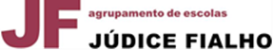                                                                                                                PROJECTO: Alimentação Saudável e Sustentável                                                                                                                                       Questionário aos alunos da turma:	                                                                       Costumas fazer as refeições à mesa, com a família?R:Em casa, quando sobram alimentos de uma refeição costumam consumi-los ou reaproveitá-los para outra?R:			0 - Nunca      1 – Raramente         2 – Frequentemente    3- Sempre		5- Consomes os sumos que aí se vendem?1 – Diariamente     2- Nunca    3 – Às vezes	                                                                                                                                                 Obrigada pela tua colaboração!                                                                                                               PROJECTO: Alimentação Saudável e Sustentável                                                                                                                                       Questionário aos alunos da turma:	                                                                       Costumas fazer as refeições à mesa, com a família?R:Em casa, quando sobram alimentos de uma refeição costumam consumi-los ou reaproveitá-los para outra?R:			0 - Nunca      1 – Raramente         2 – Frequentemente    3- Sempre		5- Consomes os sumos que aí se vendem?1 – Diariamente     2- Nunca    3 – Às vezes	                                                                                                                                                 Obrigada pela tua colaboração!                                                                                                               PROJECTO: Alimentação Saudável e Sustentável                                                                                                                                       Questionário aos alunos da turma:	                                                                       Costumas fazer as refeições à mesa, com a família?R:Em casa, quando sobram alimentos de uma refeição costumam consumi-los ou reaproveitá-los para outra?R:			0 - Nunca      1 – Raramente         2 – Frequentemente    3- Sempre		5- Consomes os sumos que aí se vendem?1 – Diariamente     2- Nunca    3 – Às vezes	                                                                                                                                                 Obrigada pela tua colaboração!                                                                                                               PROJECTO: Alimentação Saudável e Sustentável                                                                                                                                       Questionário aos alunos da turma:	                                                                       Costumas fazer as refeições à mesa, com a família?R:Em casa, quando sobram alimentos de uma refeição costumam consumi-los ou reaproveitá-los para outra?R:			0 - Nunca      1 – Raramente         2 – Frequentemente    3- Sempre		5- Consomes os sumos que aí se vendem?1 – Diariamente     2- Nunca    3 – Às vezes	                                                                                                                                                 Obrigada pela tua colaboração!                                                                                                               PROJECTO: Alimentação Saudável e Sustentável                                                                                                                                       Questionário aos alunos da turma:	                                                                       Costumas fazer as refeições à mesa, com a família?R:Em casa, quando sobram alimentos de uma refeição costumam consumi-los ou reaproveitá-los para outra?R:			0 - Nunca      1 – Raramente         2 – Frequentemente    3- Sempre		5- Consomes os sumos que aí se vendem?1 – Diariamente     2- Nunca    3 – Às vezes	                                                                                                                                                 Obrigada pela tua colaboração!                                                                                                               PROJECTO: Alimentação Saudável e Sustentável                                                                                                                                       Questionário aos alunos da turma:	                                                                       Costumas fazer as refeições à mesa, com a família?R:Em casa, quando sobram alimentos de uma refeição costumam consumi-los ou reaproveitá-los para outra?R:			0 - Nunca      1 – Raramente         2 – Frequentemente    3- Sempre		5- Consomes os sumos que aí se vendem?1 – Diariamente     2- Nunca    3 – Às vezes	                                                                                                                                                 Obrigada pela tua colaboração!                                                                                                               PROJECTO: Alimentação Saudável e Sustentável                                                                                                                                       Questionário aos alunos da turma:	                                                                       Costumas fazer as refeições à mesa, com a família?R:Em casa, quando sobram alimentos de uma refeição costumam consumi-los ou reaproveitá-los para outra?R:			0 - Nunca      1 – Raramente         2 – Frequentemente    3- Sempre		5- Consomes os sumos que aí se vendem?1 – Diariamente     2- Nunca    3 – Às vezes	                                                                                                                                                 Obrigada pela tua colaboração!                                                                                                               PROJECTO: Alimentação Saudável e Sustentável                                                                                                                                       Questionário aos alunos da turma:	                                                                       Costumas fazer as refeições à mesa, com a família?R:Em casa, quando sobram alimentos de uma refeição costumam consumi-los ou reaproveitá-los para outra?R:			0 - Nunca      1 – Raramente         2 – Frequentemente    3- Sempre		5- Consomes os sumos que aí se vendem?1 – Diariamente     2- Nunca    3 – Às vezes	                                                                                                                                                 Obrigada pela tua colaboração!                                                                                                               PROJECTO: Alimentação Saudável e Sustentável                                                                                                                                       Questionário aos alunos da turma:	                                                                       Costumas fazer as refeições à mesa, com a família?R:Em casa, quando sobram alimentos de uma refeição costumam consumi-los ou reaproveitá-los para outra?R:			0 - Nunca      1 – Raramente         2 – Frequentemente    3- Sempre		5- Consomes os sumos que aí se vendem?1 – Diariamente     2- Nunca    3 – Às vezes	                                                                                                                                                 Obrigada pela tua colaboração!                                                                                                               PROJECTO: Alimentação Saudável e Sustentável                                                                                                                                       Questionário aos alunos da turma:	                                                                       Costumas fazer as refeições à mesa, com a família?R:Em casa, quando sobram alimentos de uma refeição costumam consumi-los ou reaproveitá-los para outra?R:			0 - Nunca      1 – Raramente         2 – Frequentemente    3- Sempre		5- Consomes os sumos que aí se vendem?1 – Diariamente     2- Nunca    3 – Às vezes	                                                                                                                                                 Obrigada pela tua colaboração!                                                                                                               PROJECTO: Alimentação Saudável e Sustentável                                                                                                                                       Questionário aos alunos da turma:	                                                                       Costumas fazer as refeições à mesa, com a família?R:Em casa, quando sobram alimentos de uma refeição costumam consumi-los ou reaproveitá-los para outra?R:			0 - Nunca      1 – Raramente         2 – Frequentemente    3- Sempre		5- Consomes os sumos que aí se vendem?1 – Diariamente     2- Nunca    3 – Às vezes	                                                                                                                                                 Obrigada pela tua colaboração!                                                                                                               PROJECTO: Alimentação Saudável e Sustentável                                                                                                                                       Questionário aos alunos da turma:	                                                                       Costumas fazer as refeições à mesa, com a família?R:Em casa, quando sobram alimentos de uma refeição costumam consumi-los ou reaproveitá-los para outra?R:			0 - Nunca      1 – Raramente         2 – Frequentemente    3- Sempre		5- Consomes os sumos que aí se vendem?1 – Diariamente     2- Nunca    3 – Às vezes	                                                                                                                                                 Obrigada pela tua colaboração!                                                                                                               PROJECTO: Alimentação Saudável e Sustentável                                                                                                                                       Questionário aos alunos da turma:	                                                                       Costumas fazer as refeições à mesa, com a família?R:Em casa, quando sobram alimentos de uma refeição costumam consumi-los ou reaproveitá-los para outra?R:			 - Consomes habitualmente EM CASA durante o almoço/jantar:  - Consomes habitualmente EM CASA durante o almoço/jantar:  - Consomes habitualmente EM CASA durante o almoço/jantar:  - Consomes habitualmente EM CASA durante o almoço/jantar:  - Consomes habitualmente EM CASA durante o almoço/jantar:  - Consomes habitualmente EM CASA durante o almoço/jantar:  - Consomes habitualmente EM CASA durante o almoço/jantar:  - Consomes habitualmente EM CASA durante o almoço/jantar:  - Consomes habitualmente EM CASA durante o almoço/jantar:  - Consomes habitualmente EM CASA durante o almoço/jantar:  - Consomes habitualmente EM CASA durante o almoço/jantar:  - Consomes habitualmente EM CASA durante o almoço/jantar:  - Consomes habitualmente EM CASA durante o almoço/jantar:  - Consomes habitualmente EM CASA durante o almoço/jantar:  - Consomes habitualmente EM CASA durante o almoço/jantar:  - Consomes habitualmente EM CASA durante o almoço/jantar:  - Consomes habitualmente EM CASA durante o almoço/jantar:  - Consomes habitualmente EM CASA durante o almoço/jantar: 1-Sopa ?1-Sopa ?1-Sopa ?1-Sopa ?1-Sopa ?1-Sopa ?1-Sopa ?1-Sopa ?1-Sopa ?0 - Nunca     1 - Raramente  2 - Frequentemente    3- Sempre0 - Nunca     1 - Raramente  2 - Frequentemente    3- Sempre0 - Nunca     1 - Raramente  2 - Frequentemente    3- Sempre0 - Nunca     1 - Raramente  2 - Frequentemente    3- Sempre0 - Nunca     1 - Raramente  2 - Frequentemente    3- Sempre0 - Nunca     1 - Raramente  2 - Frequentemente    3- Sempre0 - Nunca     1 - Raramente  2 - Frequentemente    3- Sempre0 - Nunca     1 - Raramente  2 - Frequentemente    3- Sempre0 - Nunca     1 - Raramente  2 - Frequentemente    3- Sempre0 - Nunca     1 - Raramente  2 - Frequentemente    3- Sempre0 - Nunca     1 - Raramente  2 - Frequentemente    3- Sempre0 - Nunca     1 - Raramente  2 - Frequentemente    3- Sempre0 - Nunca     1 - Raramente  2 - Frequentemente    3- Sempre2-Legumes?2-Legumes?2-Legumes?2-Legumes?2-Legumes?2-Legumes?2-Legumes?2-Legumes?2-Legumes?2-Legumes?2-Legumes?2-Legumes?2-Legumes?2-Legumes?2-Legumes?2-Legumes?2-Legumes?2-Legumes?2-Legumes?2-Legumes?2-Legumes?2-Legumes?2-Legumes?2-Legumes?2-Legumes?2-Legumes?2-Legumes?2-Legumes?2-Legumes?2-Legumes?2-Legumes?2-Legumes?2-Legumes?2-Legumes?2-Legumes?2-Legumes?0 - Nunca     1 - Raramente  2 - Frequentemente    3- Sempre0 - Nunca     1 - Raramente  2 - Frequentemente    3- Sempre0 - Nunca     1 - Raramente  2 - Frequentemente    3- Sempre0 - Nunca     1 - Raramente  2 - Frequentemente    3- Sempre0 - Nunca     1 - Raramente  2 - Frequentemente    3- Sempre0 - Nunca     1 - Raramente  2 - Frequentemente    3- Sempre0 - Nunca     1 - Raramente  2 - Frequentemente    3- Sempre0 - Nunca     1 - Raramente  2 - Frequentemente    3- Sempre0 - Nunca     1 - Raramente  2 - Frequentemente    3- Sempre0 - Nunca     1 - Raramente  2 - Frequentemente    3- Sempre0 - Nunca     1 - Raramente  2 - Frequentemente    3- Sempre0 - Nunca     1 - Raramente  2 - Frequentemente    3- Sempre0 - Nunca     1 - Raramente  2 - Frequentemente    3- Sempre0 - Nunca     1 - Raramente  2 - Frequentemente    3- Sempre0 - Nunca     1 - Raramente  2 - Frequentemente    3- Sempre0 - Nunca     1 - Raramente  2 - Frequentemente    3- Sempre0 - Nunca     1 - Raramente  2 - Frequentemente    3- Sempre0 - Nunca     1 - Raramente  2 - Frequentemente    3- Sempre0 - Nunca     1 - Raramente  2 - Frequentemente    3- Sempre0 - Nunca     1 - Raramente  2 - Frequentemente    3- Sempre0 - Nunca     1 - Raramente  2 - Frequentemente    3- Sempre0 - Nunca     1 - Raramente  2 - Frequentemente    3- Sempre0 - Nunca     1 - Raramente  2 - Frequentemente    3- Sempre0 - Nunca     1 - Raramente  2 - Frequentemente    3- Sempre0 - Nunca     1 - Raramente  2 - Frequentemente    3- Sempre0 - Nunca     1 - Raramente  2 - Frequentemente    3- Sempre0 - Nunca     1 - Raramente  2 - Frequentemente    3- Sempre0 - Nunca     1 - Raramente  2 - Frequentemente    3- Sempre0 - Nunca     1 - Raramente  2 - Frequentemente    3- Sempre0 - Nunca     1 - Raramente  2 - Frequentemente    3- Sempre0 - Nunca     1 - Raramente  2 - Frequentemente    3- Sempre0 - Nunca     1 - Raramente  2 - Frequentemente    3- Sempre0 - Nunca     1 - Raramente  2 - Frequentemente    3- Sempre0 - Nunca     1 - Raramente  2 - Frequentemente    3- Sempre3-Refrigerantes?3-Refrigerantes?3-Refrigerantes?3-Refrigerantes?3-Refrigerantes?3-Refrigerantes?3-Refrigerantes?3-Refrigerantes?3-Refrigerantes?3-Refrigerantes?3-Refrigerantes?3-Refrigerantes?3-Refrigerantes?3-Refrigerantes?3-Refrigerantes?3-Refrigerantes?3-Refrigerantes?3-Refrigerantes?3-Refrigerantes?3-Refrigerantes?3-Refrigerantes?3-Refrigerantes?3-Refrigerantes?3-Refrigerantes?3-Refrigerantes?3-Refrigerantes?3-Refrigerantes?3-Refrigerantes?3-Refrigerantes?3-Refrigerantes?3-Refrigerantes?3-Refrigerantes?3-Refrigerantes?3-Refrigerantes?3-Refrigerantes?3-Refrigerantes?3-Refrigerantes?3-Refrigerantes?3-Refrigerantes?3-Refrigerantes?3-Refrigerantes?3-Refrigerantes?3-Refrigerantes?3-Refrigerantes?3-Refrigerantes?3-Refrigerantes?0 - Nunca     1 - Raramente  2 - Frequentemente    3- Sempre4 – Água?0 - Nunca     1 - Raramente  2 - Frequentemente    3- Sempre5 – Pizzas/Lasanhas ou outros alimentos pré-confecionadas: 0 - Nunca     1 - Raramente  2 - Frequentemente    3- Sempre0 - Nunca     1 - Raramente  2 - Frequentemente    3- Sempre4 – Água?0 - Nunca     1 - Raramente  2 - Frequentemente    3- Sempre5 – Pizzas/Lasanhas ou outros alimentos pré-confecionadas: 0 - Nunca     1 - Raramente  2 - Frequentemente    3- Sempre0 - Nunca     1 - Raramente  2 - Frequentemente    3- Sempre4 – Água?0 - Nunca     1 - Raramente  2 - Frequentemente    3- Sempre5 – Pizzas/Lasanhas ou outros alimentos pré-confecionadas: 0 - Nunca     1 - Raramente  2 - Frequentemente    3- Sempre0 - Nunca     1 - Raramente  2 - Frequentemente    3- Sempre4 – Água?0 - Nunca     1 - Raramente  2 - Frequentemente    3- Sempre5 – Pizzas/Lasanhas ou outros alimentos pré-confecionadas: 0 - Nunca     1 - Raramente  2 - Frequentemente    3- Sempre0 - Nunca     1 - Raramente  2 - Frequentemente    3- Sempre4 – Água?0 - Nunca     1 - Raramente  2 - Frequentemente    3- Sempre5 – Pizzas/Lasanhas ou outros alimentos pré-confecionadas: 0 - Nunca     1 - Raramente  2 - Frequentemente    3- Sempre0 - Nunca     1 - Raramente  2 - Frequentemente    3- Sempre4 – Água?0 - Nunca     1 - Raramente  2 - Frequentemente    3- Sempre5 – Pizzas/Lasanhas ou outros alimentos pré-confecionadas: 0 - Nunca     1 - Raramente  2 - Frequentemente    3- Sempre0 - Nunca     1 - Raramente  2 - Frequentemente    3- Sempre4 – Água?0 - Nunca     1 - Raramente  2 - Frequentemente    3- Sempre5 – Pizzas/Lasanhas ou outros alimentos pré-confecionadas: 0 - Nunca     1 - Raramente  2 - Frequentemente    3- Sempre0 - Nunca     1 - Raramente  2 - Frequentemente    3- Sempre4 – Água?0 - Nunca     1 - Raramente  2 - Frequentemente    3- Sempre5 – Pizzas/Lasanhas ou outros alimentos pré-confecionadas: 0 - Nunca     1 - Raramente  2 - Frequentemente    3- Sempre0 - Nunca     1 - Raramente  2 - Frequentemente    3- Sempre4 – Água?0 - Nunca     1 - Raramente  2 - Frequentemente    3- Sempre5 – Pizzas/Lasanhas ou outros alimentos pré-confecionadas: 0 - Nunca     1 - Raramente  2 - Frequentemente    3- Sempre0 - Nunca     1 - Raramente  2 - Frequentemente    3- Sempre4 – Água?0 - Nunca     1 - Raramente  2 - Frequentemente    3- Sempre5 – Pizzas/Lasanhas ou outros alimentos pré-confecionadas: 0 - Nunca     1 - Raramente  2 - Frequentemente    3- Sempre0 - Nunca     1 - Raramente  2 - Frequentemente    3- Sempre4 – Água?0 - Nunca     1 - Raramente  2 - Frequentemente    3- Sempre5 – Pizzas/Lasanhas ou outros alimentos pré-confecionadas: 0 - Nunca     1 - Raramente  2 - Frequentemente    3- Sempre0 - Nunca     1 - Raramente  2 - Frequentemente    3- Sempre4 – Água?0 - Nunca     1 - Raramente  2 - Frequentemente    3- Sempre5 – Pizzas/Lasanhas ou outros alimentos pré-confecionadas: 0 - Nunca     1 - Raramente  2 - Frequentemente    3- Sempre0 - Nunca     1 - Raramente  2 - Frequentemente    3- Sempre4 – Água?0 - Nunca     1 - Raramente  2 - Frequentemente    3- Sempre5 – Pizzas/Lasanhas ou outros alimentos pré-confecionadas: 0 - Nunca     1 - Raramente  2 - Frequentemente    3- Sempre0 - Nunca     1 - Raramente  2 - Frequentemente    3- Sempre4 – Água?0 - Nunca     1 - Raramente  2 - Frequentemente    3- Sempre5 – Pizzas/Lasanhas ou outros alimentos pré-confecionadas: 0 - Nunca     1 - Raramente  2 - Frequentemente    3- Sempre0 - Nunca     1 - Raramente  2 - Frequentemente    3- Sempre4 – Água?0 - Nunca     1 - Raramente  2 - Frequentemente    3- Sempre5 – Pizzas/Lasanhas ou outros alimentos pré-confecionadas: 0 - Nunca     1 - Raramente  2 - Frequentemente    3- Sempre0 - Nunca     1 - Raramente  2 - Frequentemente    3- Sempre4 – Água?0 - Nunca     1 - Raramente  2 - Frequentemente    3- Sempre5 – Pizzas/Lasanhas ou outros alimentos pré-confecionadas: 0 - Nunca     1 - Raramente  2 - Frequentemente    3- Sempre0 - Nunca     1 - Raramente  2 - Frequentemente    3- Sempre4 – Água?0 - Nunca     1 - Raramente  2 - Frequentemente    3- Sempre5 – Pizzas/Lasanhas ou outros alimentos pré-confecionadas: 0 - Nunca     1 - Raramente  2 - Frequentemente    3- Sempre0 - Nunca     1 - Raramente  2 - Frequentemente    3- Sempre4 – Água?0 - Nunca     1 - Raramente  2 - Frequentemente    3- Sempre5 – Pizzas/Lasanhas ou outros alimentos pré-confecionadas: 0 - Nunca     1 - Raramente  2 - Frequentemente    3- Sempre0 - Nunca     1 - Raramente  2 - Frequentemente    3- Sempre4 – Água?0 - Nunca     1 - Raramente  2 - Frequentemente    3- Sempre5 – Pizzas/Lasanhas ou outros alimentos pré-confecionadas: 0 - Nunca     1 - Raramente  2 - Frequentemente    3- Sempre0 - Nunca     1 - Raramente  2 - Frequentemente    3- Sempre4 – Água?0 - Nunca     1 - Raramente  2 - Frequentemente    3- Sempre5 – Pizzas/Lasanhas ou outros alimentos pré-confecionadas: 0 - Nunca     1 - Raramente  2 - Frequentemente    3- Sempre0 - Nunca     1 - Raramente  2 - Frequentemente    3- Sempre4 – Água?0 - Nunca     1 - Raramente  2 - Frequentemente    3- Sempre5 – Pizzas/Lasanhas ou outros alimentos pré-confecionadas: 0 - Nunca     1 - Raramente  2 - Frequentemente    3- Sempre0 - Nunca     1 - Raramente  2 - Frequentemente    3- Sempre4 – Água?0 - Nunca     1 - Raramente  2 - Frequentemente    3- Sempre5 – Pizzas/Lasanhas ou outros alimentos pré-confecionadas: 0 - Nunca     1 - Raramente  2 - Frequentemente    3- Sempre0 - Nunca     1 - Raramente  2 - Frequentemente    3- Sempre4 – Água?0 - Nunca     1 - Raramente  2 - Frequentemente    3- Sempre5 – Pizzas/Lasanhas ou outros alimentos pré-confecionadas: 0 - Nunca     1 - Raramente  2 - Frequentemente    3- Sempre0 - Nunca     1 - Raramente  2 - Frequentemente    3- Sempre4 – Água?0 - Nunca     1 - Raramente  2 - Frequentemente    3- Sempre5 – Pizzas/Lasanhas ou outros alimentos pré-confecionadas: 0 - Nunca     1 - Raramente  2 - Frequentemente    3- Sempre0 - Nunca     1 - Raramente  2 - Frequentemente    3- Sempre4 – Água?0 - Nunca     1 - Raramente  2 - Frequentemente    3- Sempre5 – Pizzas/Lasanhas ou outros alimentos pré-confecionadas: 0 - Nunca     1 - Raramente  2 - Frequentemente    3- Sempre0 - Nunca     1 - Raramente  2 - Frequentemente    3- Sempre4 – Água?0 - Nunca     1 - Raramente  2 - Frequentemente    3- Sempre5 – Pizzas/Lasanhas ou outros alimentos pré-confecionadas: 0 - Nunca     1 - Raramente  2 - Frequentemente    3- Sempre0 - Nunca     1 - Raramente  2 - Frequentemente    3- Sempre4 – Água?0 - Nunca     1 - Raramente  2 - Frequentemente    3- Sempre5 – Pizzas/Lasanhas ou outros alimentos pré-confecionadas: 0 - Nunca     1 - Raramente  2 - Frequentemente    3- Sempre0 - Nunca     1 - Raramente  2 - Frequentemente    3- Sempre4 – Água?0 - Nunca     1 - Raramente  2 - Frequentemente    3- Sempre5 – Pizzas/Lasanhas ou outros alimentos pré-confecionadas: 0 - Nunca     1 - Raramente  2 - Frequentemente    3- Sempre0 - Nunca     1 - Raramente  2 - Frequentemente    3- Sempre4 – Água?0 - Nunca     1 - Raramente  2 - Frequentemente    3- Sempre5 – Pizzas/Lasanhas ou outros alimentos pré-confecionadas: 0 - Nunca     1 - Raramente  2 - Frequentemente    3- Sempre0 - Nunca     1 - Raramente  2 - Frequentemente    3- Sempre4 – Água?0 - Nunca     1 - Raramente  2 - Frequentemente    3- Sempre5 – Pizzas/Lasanhas ou outros alimentos pré-confecionadas: 0 - Nunca     1 - Raramente  2 - Frequentemente    3- Sempre0 - Nunca     1 - Raramente  2 - Frequentemente    3- Sempre4 – Água?0 - Nunca     1 - Raramente  2 - Frequentemente    3- Sempre5 – Pizzas/Lasanhas ou outros alimentos pré-confecionadas: 0 - Nunca     1 - Raramente  2 - Frequentemente    3- Sempre0 - Nunca     1 - Raramente  2 - Frequentemente    3- Sempre4 – Água?0 - Nunca     1 - Raramente  2 - Frequentemente    3- Sempre5 – Pizzas/Lasanhas ou outros alimentos pré-confecionadas: 0 - Nunca     1 - Raramente  2 - Frequentemente    3- Sempre0 - Nunca     1 - Raramente  2 - Frequentemente    3- Sempre4 – Água?0 - Nunca     1 - Raramente  2 - Frequentemente    3- Sempre5 – Pizzas/Lasanhas ou outros alimentos pré-confecionadas: 0 - Nunca     1 - Raramente  2 - Frequentemente    3- Sempre0 - Nunca     1 - Raramente  2 - Frequentemente    3- Sempre4 – Água?0 - Nunca     1 - Raramente  2 - Frequentemente    3- Sempre5 – Pizzas/Lasanhas ou outros alimentos pré-confecionadas: 0 - Nunca     1 - Raramente  2 - Frequentemente    3- Sempre- Consomes habitualmente EM CASA ao Pequeno-Almoço: - Consomes habitualmente EM CASA ao Pequeno-Almoço: - Consomes habitualmente EM CASA ao Pequeno-Almoço: - Consomes habitualmente EM CASA ao Pequeno-Almoço: - Consomes habitualmente EM CASA ao Pequeno-Almoço: - Consomes habitualmente EM CASA ao Pequeno-Almoço: - Consomes habitualmente EM CASA ao Pequeno-Almoço: - Consomes habitualmente EM CASA ao Pequeno-Almoço: - Consomes habitualmente EM CASA ao Pequeno-Almoço: - Consomes habitualmente EM CASA ao Pequeno-Almoço: - Consomes habitualmente EM CASA ao Pequeno-Almoço: - Consomes habitualmente EM CASA ao Pequeno-Almoço: - Consomes habitualmente EM CASA ao Pequeno-Almoço: - Consomes habitualmente EM CASA ao Pequeno-Almoço: - Consomes habitualmente EM CASA ao Pequeno-Almoço: - Consomes habitualmente EM CASA ao Pequeno-Almoço: - Consomes habitualmente EM CASA ao Pequeno-Almoço: - Consomes habitualmente EM CASA ao Pequeno-Almoço: - Consomes habitualmente EM CASA ao Pequeno-Almoço: - Consomes habitualmente EM CASA ao Pequeno-Almoço: - Consomes habitualmente EM CASA ao Pequeno-Almoço: - Consomes habitualmente EM CASA ao Pequeno-Almoço: - Consomes habitualmente EM CASA ao Pequeno-Almoço: - Consomes habitualmente EM CASA ao Pequeno-Almoço: - Consomes habitualmente EM CASA ao Pequeno-Almoço: - Consomes habitualmente EM CASA ao Pequeno-Almoço: - Consomes habitualmente EM CASA ao Pequeno-Almoço: - Consomes habitualmente EM CASA ao Pequeno-Almoço: - Consomes habitualmente EM CASA ao Pequeno-Almoço: - Consomes habitualmente EM CASA ao Pequeno-Almoço: - Consomes habitualmente EM CASA ao Pequeno-Almoço: - Consomes habitualmente EM CASA ao Pequeno-Almoço: - Consomes habitualmente EM CASA ao Pequeno-Almoço: - Consomes habitualmente EM CASA ao Pequeno-Almoço: - Consomes habitualmente EM CASA ao Pequeno-Almoço: - Consomes habitualmente EM CASA ao Pequeno-Almoço: - Consomes habitualmente EM CASA ao Pequeno-Almoço: - Consomes habitualmente EM CASA ao Pequeno-Almoço: - Consomes habitualmente EM CASA ao Pequeno-Almoço: - Consomes habitualmente EM CASA ao Pequeno-Almoço: - Consomes habitualmente EM CASA ao Pequeno-Almoço: - Consomes habitualmente EM CASA ao Pequeno-Almoço: - Consomes habitualmente EM CASA ao Pequeno-Almoço: - Consomes habitualmente EM CASA ao Pequeno-Almoço: - Consomes habitualmente EM CASA ao Pequeno-Almoço: - Consomes habitualmente EM CASA ao Pequeno-Almoço: 1-Leite/Iogurte?1-Leite/Iogurte?1-Leite/Iogurte?1-Leite/Iogurte?1-Leite/Iogurte?1-Leite/Iogurte?1-Leite/Iogurte?1-Leite/Iogurte?1-Leite/Iogurte?1-Leite/Iogurte?1-Leite/Iogurte?1-Leite/Iogurte?1-Leite/Iogurte?1-Leite/Iogurte?1-Leite/Iogurte?1-Leite/Iogurte?1-Leite/Iogurte?1-Leite/Iogurte?1-Leite/Iogurte?1-Leite/Iogurte?1-Leite/Iogurte?1-Leite/Iogurte?1-Leite/Iogurte?1-Leite/Iogurte?1-Leite/Iogurte?1-Leite/Iogurte?1-Leite/Iogurte?1-Leite/Iogurte?1-Leite/Iogurte?1-Leite/Iogurte?1-Leite/Iogurte?1-Leite/Iogurte?1-Leite/Iogurte?1-Leite/Iogurte?1-Leite/Iogurte?1-Leite/Iogurte?1-Leite/Iogurte?1-Leite/Iogurte?1-Leite/Iogurte?1-Leite/Iogurte?1-Leite/Iogurte?1-Leite/Iogurte?1-Leite/Iogurte?1-Leite/Iogurte?1-Leite/Iogurte?1-Leite/Iogurte?0 - Nunca     1 - Raramente  2 - Frequentemente    3- Sempre0 - Nunca     1 - Raramente  2 - Frequentemente    3- Sempre0 - Nunca     1 - Raramente  2 - Frequentemente    3- Sempre0 - Nunca     1 - Raramente  2 - Frequentemente    3- Sempre0 - Nunca     1 - Raramente  2 - Frequentemente    3- Sempre0 - Nunca     1 - Raramente  2 - Frequentemente    3- Sempre0 - Nunca     1 - Raramente  2 - Frequentemente    3- Sempre0 - Nunca     1 - Raramente  2 - Frequentemente    3- Sempre0 - Nunca     1 - Raramente  2 - Frequentemente    3- Sempre0 - Nunca     1 - Raramente  2 - Frequentemente    3- Sempre0 - Nunca     1 - Raramente  2 - Frequentemente    3- Sempre0 - Nunca     1 - Raramente  2 - Frequentemente    3- Sempre0 - Nunca     1 - Raramente  2 - Frequentemente    3- Sempre0 - Nunca     1 - Raramente  2 - Frequentemente    3- Sempre0 - Nunca     1 - Raramente  2 - Frequentemente    3- Sempre0 - Nunca     1 - Raramente  2 - Frequentemente    3- Sempre0 - Nunca     1 - Raramente  2 - Frequentemente    3- Sempre0 - Nunca     1 - Raramente  2 - Frequentemente    3- Sempre0 - Nunca     1 - Raramente  2 - Frequentemente    3- Sempre0 - Nunca     1 - Raramente  2 - Frequentemente    3- Sempre0 - Nunca     1 - Raramente  2 - Frequentemente    3- Sempre0 - Nunca     1 - Raramente  2 - Frequentemente    3- Sempre0 - Nunca     1 - Raramente  2 - Frequentemente    3- Sempre0 - Nunca     1 - Raramente  2 - Frequentemente    3- Sempre0 - Nunca     1 - Raramente  2 - Frequentemente    3- Sempre0 - Nunca     1 - Raramente  2 - Frequentemente    3- Sempre0 - Nunca     1 - Raramente  2 - Frequentemente    3- Sempre0 - Nunca     1 - Raramente  2 - Frequentemente    3- Sempre0 - Nunca     1 - Raramente  2 - Frequentemente    3- Sempre0 - Nunca     1 - Raramente  2 - Frequentemente    3- Sempre0 - Nunca     1 - Raramente  2 - Frequentemente    3- Sempre0 - Nunca     1 - Raramente  2 - Frequentemente    3- Sempre0 - Nunca     1 - Raramente  2 - Frequentemente    3- Sempre0 - Nunca     1 - Raramente  2 - Frequentemente    3- Sempre2-Bolos?2-Bolos?2-Bolos?2-Bolos?2-Bolos?2-Bolos?2-Bolos?2-Bolos?2-Bolos?2-Bolos?2-Bolos?2-Bolos?2-Bolos?2-Bolos?2-Bolos?2-Bolos?2-Bolos?2-Bolos?2-Bolos?2-Bolos?2-Bolos?2-Bolos?2-Bolos?2-Bolos?2-Bolos?2-Bolos?2-Bolos?2-Bolos?2-Bolos?2-Bolos?2-Bolos?2-Bolos?2-Bolos?2-Bolos?2-Bolos?2-Bolos?2-Bolos?2-Bolos?2-Bolos?2-Bolos?2-Bolos?2-Bolos?2-Bolos?2-Bolos?2-Bolos?2-Bolos?0 - Nunca     1 - Raramente  2 - Frequentemente    3- Sempre0 - Nunca     1 - Raramente  2 - Frequentemente    3- Sempre0 - Nunca     1 - Raramente  2 - Frequentemente    3- Sempre0 - Nunca     1 - Raramente  2 - Frequentemente    3- Sempre0 - Nunca     1 - Raramente  2 - Frequentemente    3- Sempre0 - Nunca     1 - Raramente  2 - Frequentemente    3- Sempre0 - Nunca     1 - Raramente  2 - Frequentemente    3- Sempre0 - Nunca     1 - Raramente  2 - Frequentemente    3- Sempre0 - Nunca     1 - Raramente  2 - Frequentemente    3- Sempre0 - Nunca     1 - Raramente  2 - Frequentemente    3- Sempre0 - Nunca     1 - Raramente  2 - Frequentemente    3- Sempre0 - Nunca     1 - Raramente  2 - Frequentemente    3- Sempre0 - Nunca     1 - Raramente  2 - Frequentemente    3- Sempre0 - Nunca     1 - Raramente  2 - Frequentemente    3- Sempre0 - Nunca     1 - Raramente  2 - Frequentemente    3- Sempre0 - Nunca     1 - Raramente  2 - Frequentemente    3- Sempre0 - Nunca     1 - Raramente  2 - Frequentemente    3- Sempre0 - Nunca     1 - Raramente  2 - Frequentemente    3- Sempre0 - Nunca     1 - Raramente  2 - Frequentemente    3- Sempre0 - Nunca     1 - Raramente  2 - Frequentemente    3- Sempre0 - Nunca     1 - Raramente  2 - Frequentemente    3- Sempre0 - Nunca     1 - Raramente  2 - Frequentemente    3- Sempre0 - Nunca     1 - Raramente  2 - Frequentemente    3- Sempre0 - Nunca     1 - Raramente  2 - Frequentemente    3- Sempre0 - Nunca     1 - Raramente  2 - Frequentemente    3- Sempre0 - Nunca     1 - Raramente  2 - Frequentemente    3- Sempre0 - Nunca     1 - Raramente  2 - Frequentemente    3- Sempre0 - Nunca     1 - Raramente  2 - Frequentemente    3- Sempre0 - Nunca     1 - Raramente  2 - Frequentemente    3- Sempre0 - Nunca     1 - Raramente  2 - Frequentemente    3- Sempre0 - Nunca     1 - Raramente  2 - Frequentemente    3- Sempre0 - Nunca     1 - Raramente  2 - Frequentemente    3- Sempre0 - Nunca     1 - Raramente  2 - Frequentemente    3- Sempre0 - Nunca     1 - Raramente  2 - Frequentemente    3- Sempre3-Pão/Cereais?3-Pão/Cereais?3-Pão/Cereais?3-Pão/Cereais?3-Pão/Cereais?3-Pão/Cereais?3-Pão/Cereais?3-Pão/Cereais?3-Pão/Cereais?3-Pão/Cereais?3-Pão/Cereais?3-Pão/Cereais?3-Pão/Cereais?3-Pão/Cereais?3-Pão/Cereais?3-Pão/Cereais?3-Pão/Cereais?3-Pão/Cereais?3-Pão/Cereais?3-Pão/Cereais?3-Pão/Cereais?3-Pão/Cereais?3-Pão/Cereais?3-Pão/Cereais?3-Pão/Cereais?3-Pão/Cereais?3-Pão/Cereais?3-Pão/Cereais?3-Pão/Cereais?3-Pão/Cereais?3-Pão/Cereais?3-Pão/Cereais?3-Pão/Cereais?3-Pão/Cereais?3-Pão/Cereais?3-Pão/Cereais?3-Pão/Cereais?3-Pão/Cereais?3-Pão/Cereais?3-Pão/Cereais?3-Pão/Cereais?3-Pão/Cereais?3-Pão/Cereais?3-Pão/Cereais?3-Pão/Cereais?3-Pão/Cereais?0 - Nunca     1 - Raramente  2 - Frequentemente    3- Sempre0 - Nunca     1 - Raramente  2 - Frequentemente    3- Sempre0 - Nunca     1 - Raramente  2 - Frequentemente    3- Sempre0 - Nunca     1 - Raramente  2 - Frequentemente    3- Sempre0 - Nunca     1 - Raramente  2 - Frequentemente    3- Sempre0 - Nunca     1 - Raramente  2 - Frequentemente    3- Sempre0 - Nunca     1 - Raramente  2 - Frequentemente    3- Sempre0 - Nunca     1 - Raramente  2 - Frequentemente    3- Sempre0 - Nunca     1 - Raramente  2 - Frequentemente    3- Sempre0 - Nunca     1 - Raramente  2 - Frequentemente    3- Sempre0 - Nunca     1 - Raramente  2 - Frequentemente    3- Sempre0 - Nunca     1 - Raramente  2 - Frequentemente    3- Sempre0 - Nunca     1 - Raramente  2 - Frequentemente    3- Sempre0 - Nunca     1 - Raramente  2 - Frequentemente    3- Sempre0 - Nunca     1 - Raramente  2 - Frequentemente    3- Sempre0 - Nunca     1 - Raramente  2 - Frequentemente    3- Sempre0 - Nunca     1 - Raramente  2 - Frequentemente    3- Sempre0 - Nunca     1 - Raramente  2 - Frequentemente    3- Sempre0 - Nunca     1 - Raramente  2 - Frequentemente    3- Sempre0 - Nunca     1 - Raramente  2 - Frequentemente    3- Sempre0 - Nunca     1 - Raramente  2 - Frequentemente    3- Sempre0 - Nunca     1 - Raramente  2 - Frequentemente    3- Sempre0 - Nunca     1 - Raramente  2 - Frequentemente    3- Sempre0 - Nunca     1 - Raramente  2 - Frequentemente    3- Sempre0 - Nunca     1 - Raramente  2 - Frequentemente    3- Sempre0 - Nunca     1 - Raramente  2 - Frequentemente    3- Sempre0 - Nunca     1 - Raramente  2 - Frequentemente    3- Sempre0 - Nunca     1 - Raramente  2 - Frequentemente    3- Sempre0 - Nunca     1 - Raramente  2 - Frequentemente    3- Sempre0 - Nunca     1 - Raramente  2 - Frequentemente    3- Sempre0 - Nunca     1 - Raramente  2 - Frequentemente    3- Sempre0 - Nunca     1 - Raramente  2 - Frequentemente    3- Sempre0 - Nunca     1 - Raramente  2 - Frequentemente    3- Sempre0 - Nunca     1 - Raramente  2 - Frequentemente    3- Sempre4- Fruta?4- Fruta?4- Fruta?4- Fruta?4- Fruta?4- Fruta?4- Fruta?4- Fruta?4- Fruta?4- Fruta?4- Fruta?4- Fruta?4- Fruta?4- Fruta?4- Fruta?4- Fruta?4- Fruta?4- Fruta?4- Fruta?4- Fruta?4- Fruta?4- Fruta?4- Fruta?4- Fruta?4- Fruta?4- Fruta?4- Fruta?4- Fruta?4- Fruta?4- Fruta?4- Fruta?4- Fruta?4- Fruta?4- Fruta?4- Fruta?4- Fruta?4- Fruta?4- Fruta?4- Fruta?4- Fruta?4- Fruta?4- Fruta?4- Fruta?4- Fruta?4- Fruta?4- Fruta?